LYNN CAROL MILLERPosition And Office Address:	Associate Dean for Research 			Professor of Health Communication & Social Dynamics			School of CommunicationAnnenberg School for Communication and Journalism			3502 South Hoover Street, Los Angeles, CA. 90089-0281			Work: (213) 740-3948; Home: (310) 791-8596			lmiller@usc.edu			https://orcid.org/0000-0003-3379-3564 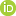 Education:	University of Texas at Austin, Ph.D., 1982; Personality Psychology	(Advisor: Dr. Janet T. Spence; former past President of the American Psychological Society/American Psychological Science (APS) and the American Psychological Association (APA))Brief Summary	Over 20M+ grant funding (NIAID, NIMH, NIAID, NIGMS, CDC, DOD/ DARPA, mostly as PI); Over 81 peer-reviewed papers at top journals across diverse disciplines (communication, psychology; neuroscience, artificial intelligence/intelligent agents; etc.); 10 additional peer-reviewed abstracts; 1 Edited Volume; 28 chapters. 	Pioneer in many areas of social science.Noteworthy Areas of Contribution in Social Science: (1)	Pioneer (early 1990’s) in Interactive Media/Game Development for Changing Risky Behavior. Did so for HIV prevention using a paradigm referred to as Socially Optimized Learning in Virtual Environments (SOLVE) including with intelligent technologies (IT). SOLVE-IT leveraged intelligent agents, in collaboration with Marsella, using Markov processes to create more representative social interactions where virtual choices were correlated with everyday situation-response propensities (e.g., had virtual validity) and in interventions were diagnostic of future (6 month) behavior change. (2) Pioneer in developing effective interventions (virtual environments) to reduce shame for Men who have Sex with Men (MSM). Indeed, the first intervention to successfully reduce shame for any population at all; had both short and/or long-term effects. (3) Pioneer, with Stephen Read, in assessing risky decision making for MSM in fMRI studies (also pioneering in doing so with virtual environment games designed for MSM for assessing decision-making while in the scanner)Pioneer, with Stephen Read, in developing computational models (Virtual Personality). Work addresses enigmas in Personality Science. One of the first “backbones” using neural networks that can be interfaced with other neural network models (in this architecture in perception, motor systems, etc. in cognitive science) and eventually used in intelligent agent modeling. Additional neural network computational frameworks for meaning construction (Read & Miller, 1998, editors of first computational volume in social psychology, and authors of a chapter) on top-down and bottom-up narratively-based, computational models; suggests integrative underpinnings for attributional inferences about behavior, traits, roles, and so forth. Foundational work on goals (and their narrative underpinnings, etc.) in affecting behavior and in the construction of meaning (also in communication) was published (1980’s and 1990’s).Pioneer in suggesting a new experimental approach, Systematic Representative Design (SRD), wedding representative design (based on Sampling Theory) with standard experimental (systematic) design, that advances both causal inference and generalizability to everyday life (GEL) using virtual environments (and their interface with other technologies including fMRI).  Work suggests how SRD could guide better non-intrusive, precise, dynamic, and integrative measures (in virtual worlds) of assessment and change. This award-winning work was published in Psychological Inquiry (2019).Early in career (1980s): a) developed widely cited work on Self-disclosure and liking, including new personality measures of “openers” and “self-disclosure”. b) Developed widely cited measures of Body Consciousness, used today for neuroscience and mindfulness research. Grants Funded:	PI to date: about $13,206,640			Co-PI/Collaborator on other projects, additional: $6,813,471			Total: $20Million+DARPA (2017-2020 Ground Truth). PI: David Pynadath (ICT/USC); CO-PIs: Milind Tambe, Lynn Miller, Richard John, Stephen Read; 2M+ Supplemental: Stacy Marsella/Northeastern. https://www.darpa.mil/program/ground-truth The social sciences can play important roles in assisting military planners and decision-makers who are trying to understand complex human social behaviors and systems, potentially facilitating a wide range of missions including humanitarian, stability, and counter-insurgency operations. Current social science approaches to studying behavior rely on a variety of modeling methods—both qualitative and quantitative—which seek to make inferences about the causes of social phenomena on the basis of observations in the real-world. Yet little is known about how accurate these methods and models really are, let alone whether the connections they observe and predict are truly matters of cause and effect or mere correlations. The Ground Truth (GT) program aims to improve knowledge of social science modeling’s capabilities and limitations. The purpose of the program is to use artificial, yet plausible, computer-based social-system simulations with built-in “ground truth” causal rules as testbeds to validate the accuracy of various social science modeling methods (i.e. the teams creating the simulations know the rules, but the teams creating the models don’t). A further goal of the program is to use a series of Ground Truth challenges to explore new multi-disciplinary teaming approaches for enabling rapid “solution-oriented” social science modeling capabilities (quote from the DARPA site; see link). Academic manuscripts from this grant is currently under review.NIGMS/NIH (2015-2019). Multi-PIs: Lynn Carol Miller and Stephen Read. A Neurobiologically-based Neural Network Model of Risky Decision-making. NIGMS. $1,804,304. This is an NIGMS funded grant on computational modeling of motivation, personality and sexually risky decision-making for men who have sex with men.  This work is done in collaboration with a group at the University of Colorado at Boulder, including Seth Herd, Randy O’Reilly, and Tom Hazy. Randy O’Reilly is now at the University of California, Davis. The project is attempting to build a neurobiologically based model of the major components involved in risky decision-making. The goal here ultimately is to link computational modeling at individual and interpersonal levels of scale with “downscaling” at the neural level and below. One of the many accomplishments of this grant is to address enigmas in the social sciences.  For example, an enigma in personality science is that although the BIG-5 is stable measuring across persons, there is more variability within-persons across context than between persons and the BIG-5 is not a useful structure for within-person prediction. Using social computational modeling (neural networks) in which we make a series of biologically-based assumptions (e.g., that the approach/avoid motivational system is universal across humans; that nested in each system are specific universal goals; that the relative resting salience of different goals differs across individuals; that situations also activate the same goals and those goal activations add to pre-existing levels of goal activation; in any given situation, which goal(s) are most heavily activated and drive behavioral dynamics depends upon starting differential configurations and changing situational dynamics), we showed in a series of papers that setting different configurations of initial goals and the same cross-situation variability in goal activations, affords (with 100’s of virtual personalities) a data set in which there is more variability within persons than between persons and that the sum of behavior per individual affords a data matrix akin to trait items that when “factor analyzed” produces across persons the “BIG-5” affording insight into the enigma of how the BIG-5 can be at once so stable across persons but relatively uninformative within-persons across context. As our focus in science moves towards understanding complex behavioral dynamics within-persons (e.g., with BIG DATA and sensor technologies), social computational modeling and adequate computational theory and biologically-based models that can simulate human dynamics are needed. This work continues to produce publications.NIDA/NIH (2011-2017). PI: Stephen Read (Co-PI: Lynn Miller, Robert Appleby, Zhon-Lin Lu, Antoine Bechara). Neural Mechanisms of Risky Sexual Decision-Making in METH and non-METH Using MSM. NIDA.  $2,844, 615 This NIDA funded grant allows us to examine the neural circuitry underlying risky sexual decision making in METH and non-METH using men who have sex with men (MSM).  We used a combination of fMRI, structural MRI, diffusion tensor imaging (DTI), personality questionnaires, and computational modeling to capture the components and the neural circuit that underlies risky decision making. This work produced and is continuing to produce numerous publications.CHRP (California HIV/AIDS Research Program) 2009-2012.  “Idea Award” Grant entitled, Online Interactive Culturally Tailored HIV Prevention Interventions (PI: Lynn Miller; Co-PI, Carlos Godoy). Approximately $200,000.NIMH/NIH, (2008-2015). PI: Lynn Carol Miller (Co-PI: Stephen Read, P. Robert Appleby, Stacy Marsella, Leslie Clark).  SOLVE-IT: Real Risk Reduction for MSM:  $3.475M. This grant involved the development and randomized controlled trial testing (RCT) nationally over the web of a SOLVE-IT intervention. We found one of the largest effect sizes for producing a reducing in risky sexual behavior for young men who have sex with men using this 3D animated intelligent-agent theory-based game.NPRST (Navy Personnel Research Studies and Technology)/DoD, (08-10).  PI: Stephen John Read (Co-Investigator: Lynn C. Miller).  Measuring Teamwork Skills and Predicting Reactions to Policies Using Computer Agents. Approximately $274,000, 2008-2009 (subcontract through USC, $115,000).ONR (Office of Naval Research), SBIR (Phase II), entitled, Motive and Affect-based Robotic Control (MARC), 2008-2010. L.C. Miller and S. J. Read are senior advisors/ /collaborators on the project.  PI (W. Zackary, CHI Systems).  Approximately $450,000 annually. Sub-contract to USC (subcontract through USC, PI Read; Co-PI Miller).Navy Personnel Research Studies and Technology (NPRST) (07-08).  Sole source contract, Realistic Personalities in Virtual Environments. L.C. Miller (consulting on FUTURE and PISCES initiatives to use computational modeling at different levels of scale to enhance person-organizational fit in the Navy), approximately $70,000.	ONR (Office of Naval Research), SBIR (phase I), entitled, Motive and Affect-based Robotic Control (MARC), 2007.  L.C. Miller and S. J. Read are senior advisors/ /collaborators on the project.  PI (W. Zackary, CHI Systems). $46,000 USC Provost’s Center for Interdisciplinary Research Fellowship Miller, L.C. (2004-present).  Socially Optimized Learning in Virtual Environments, $49,000.AFOSR (2004-2006).  L.C. Miller and S. J. Read are senior advisors/collaborators on a project entitled, Personality-enabled Architecture for Cognition (PAC).  PI (W. Zackary, CHI Systems) approximately $900,000.NIAID/NIH, (2003-2009).  PI: Lynn Carol Miller (Co-PI: Stephen Read, P. Robert Appleby).  Virtual Sex: Real Risk Reduction for MSM:  $3,649,146; Additional supplementary Ph.D. minority student funding.United States Army, (2001-2003).  PI: Lynn Carol Miller (Co-PI: Stephen Read).  Personality in a Virtual Agent: $150,000.Universitywide AIDS Research Program,(2001-2002);Co-PI on Why Methamphetamine Contributes to Risky Sex for MSM (PI: Robert Appleby): $124,986Centers for Disease Control and Prevention, (1997-2001)PI: Lynn Carol Miller (Co PI 1997-1999: S.T. Murphy, 1999-2001:Robert Appleby) Multiple HIV Prevention Options: Minimizing Risk? When? $2,094,292 			Centers for Disease Control and Prevention, (1994-1999)			PI: Lynn Carol Miller (Co PI: S.T. Murphy)Selling Safer Sex: Meaning, Motives, and Message Complexity; $920,920 (1994-95,  $251,893; 1995-96,  $242,518;  1996-1999, $426,509)Universitywide AIDS Research Program, State of California, (1996-1998); Co-PI: Lynn Carol Miller (PI: Stephen Read)Simulating safer sex: Interactive video as HIV intervention; $119,870Annenberg Center/ University of Southern CaliforniaCo-PI: Lynn Carol Miller (PI: Jerry Mendel; CO-PI: Sheila Murphy), Harassment in the Corporate Community: Using Fuzzy Logic to Create an Interactive Sensitivity Training Tool; $95,867Universitywide AIDS Research Program, State of California 			Institutional Predoctoral Training Grant, (1992-1994); $100,440				for AIDS Research in the Social and Behavioral Sciences			Renewal, 1994-1996, $134, 784; Renewal, (1996-1997), $67,392			Program Director/PI: Lynn Miller (Total: $302, 616)Annenberg Center/ University of Southern California(Co-PI: Lynn Carol Miller; Other Co-Principal Investigators: Sheila Murphy, Stephen Read, Gary Goldsmith, Michael Cody, and Peter Katona) Interactive media for social problems: A proposed interactive multimedia consortium, (1995-1996); $100,000Universitywide AIDS Research Program; State of California , (1992-1993); PI: Lynn Miller. Mental Models and Safer Sex: Reducing Gay Lapse Behavior; $104,563Universitywide AIDS Research Program; State of California, (1990-1993): PI: Lynn Miller. Negotiating Safer Sex: An Interpersonal Process; $122,661Universitywide AIDS Research Program; State of California, (1989-1990): PI: Lynn Miller. Planner/Coordinator for a Conference entitled, The Social Psychology of AIDS, Bay Club, San Diego, California May 11-13, 1990; $3000			AT &T University Equipment Donation Program; 1993Communication: Interface between Users and Technology; $125,000 to Communication Arts and Sciences; Co-Writer with Dr. Patricia RileyNIMH R01 grant funded, (1985-88) Listener traits in marital interaction, $91,038; PI: Lynn MillerAwards/Honors/Fellow:•International Network on Personal Relationships' Gerald R. Miller Early Career Award (1993). •Lynn Miller et al. (2020). Recipient of the Outstanding Contribution to Communication Science Award for target article, Miller, L. C., Shaikh, S. J., Jeong, D., Wang, L., Gillig, T., Godoy, C. G., Appleby, P. R., Corsbie-Massay, C. L., Marsella, S., Christensen, J. L., & Read, S. J. (2019). Causal Inference in Generalizable Environments: Systematic Representative Design.  Psychological Inquiry, 30:4, 173-202, DOI: 10.1080/1047840X.2019.1693866. 5yr Impact Factor: 18.33. https://youtu.be/rQm61MyfqOE (invited talk)•Lynn Miller, finalist, iMedical APPS Research Award December, 2012 sponsored by iMedicalApps and the mHealth Summit  •Lynn Miller (PI), one of 5 finalist proposals nationally, National Science Foundation, Science of Learning Center (2006) (Co-PIs):  Graesser, A., Read, S. J., Picard, R., & Johnson, W. L., entitled i-SOLVE: Institute for Socially Optimized Learning in Virtual Environments. •Phi Kappa Phi, Faculty Recipient, USC, Awarded at the Honor’s Convocation, (2006)			•Phi Kappa Phi, Research Mentorship Award -- USC (1992)Fellow Status:•Lynn Miller, Fellow, Association for Psychological Science (APS) (2018)•Lynn Miller, Fellow, Society for Personality and Social Psychology (SPSP, 2017).•Lynn Miller, Fellow, Society of Experimental Social Psychology (SESP, 2017). •Lynn Miller, Provost’s Fellow, Center for Interdisciplinary Research, USCPositions Held:	Annenberg School for Communication, USC; Joint: Psychology			Associate Dean of Research, fall 2018 to present (currently on sabbatical leave)Professor, 1997 to present; Associate Professor, 1992 to 1997;			Assistant Professor, 1989 to 1992.Scripps College, Claremont, CA (1984-89) Assistant Professor of PsychologyNorthern Illinois University, DeKalb, Ill. (1982-84) Assistant Professor of PsychologyInvited Speaker and Keynote SpeakerMiller, L. C.. Shaikh, S. J., Jeong, D., Wang, L., Gillig, T., Godoy, C. G., Appleby, P. R., Corsbie-Massay, C. L., Marsella, S., Christensen, J. L., & Read, S. J.(May, 2020). Invited Presentation to CSaB interest group of award winning paper.  Miller. L. C., Shaikh, S. J., Jeong, D., Wang, L., Gillig, T., Godoy, C. G., Appleby, P. R., Corsbie-Massay, C. L., Marsella, S., Christensen, J. L., Read, S. J. (2019).https://youtu.be/rQm61MyfqOE (presented by video due to COVID-19).Miller. L. C. (2020). Systematic Representative Design: Enabling Technologies Keynote address, presented at Cutting Edge Communication and Information Technology in Health Promotion and Disease Prevention. Preconference: Kentucky Conference on Health Communication (KCHC) Conference. April 2, 2020.Miller, L.C., Jeong, D., Christensen, J. (2019). Personality Measurement: Using Intelligent Representative Games. Talk presented at Personality Experts Meeting entitled, Measuring and Modeling Persons and Situations, Old Alexandria, Virginia. Funded by Army Research Institute. Invited Speaker. All expenses paid by ARI.Read, S. J. & Miller, L.C. (2019).  Virtual Personalities: Neural Network Models of Personality Structure and Process. Talk presented at Personality Experts Meeting, entitled, Measuring and Modeling Persons and Situations, Old Alexandria, Virginia. Funded by Army Research Institute. Invited Speaker. All expenses paid by ARI.Read, S.J., & Miller, L. C. (2018). A Neural Network Model of Motivated Decision-making in Everyday Social Behavior. Talk presented at UC Santa Barbara, Invited Speakers April 20, 2018.Read, S. J., Miller, L. C., Smith, B., & Droutman, V. (2017). A Neurobiologically Inspired Neural Network Model of Everyday Motivation and Decision-making. Talk presented at the 2017 Conference of the Society for Personality and Social Psychology, Invited.  San Antonio, TX.Read, S. J., Droutman, V., Smith, B., & Miller, L. C. (2017). A Neurobiologically Inspired Neural Network Model of Motivated Decision-making Over Time.  Annual Convention of the Association for Psychological Science, Invited.  Boston, MA.Read, S. J., Droutman, V., Smith, B., & Miller, L. C. (2017). Virtual Personalities: Computational Modeling of Personality Structure, Process, and Change. Bi-annual convention of the Association for Research in Personality, Invited.  Sacramento, CA.Read, S. J., Droutman, V., Smith, B., & Miller, L. C. (2017). Virtual Personalities: A Neurobiologically Inspired Neural Network Model of Personality and Everyday Decision-making.  Talk at the July 2017 Conference of the International Society for the Study of Individual Differences, Invited.  Warsaw, Poland. Read, S. J., Droutman, V., Smith, B., & Miller, L. C. (2017). A Neurobiologically Inspired Neural Network Model of the Dynamics of Everyday Social Decision-making.  Talk presented at Claremont Graduate University, Claremont, CA, Invited.Read, S.J. & Miller, L.C. (2016). Virtual Personalities: A Neurobiologically Inspired Neural Network Model of Motivation and Personality.  Invited address at the 10th Annual Day of the Brain at the University of Waterloo, Canada. Read, S.J. & Miller, L.C. (2016). Virtual Personalities: A Neurobiologically Inspired Neural Network Model of Motivation and Personality.  Invited address at the 10th Annual Day of the Brain at the University of Waterloo, Canada. Invited, expenses paid, Speaker.Read, S. J., & Miller, L. C. (2015). Virtual Personalities: A Neural Network Model of the Structure and Dynamics of Personality.  Invited paper at the expert meeting of the European Association of Personality (EAPP) on “Links between Personality Structure and Personality Processes” held in Landau, Germany, 27-29, July 2015.  (All expenses paid for both Read and Miller by organizing committee). Invited Speakers.Miller, L.C. (May, 2013) SOLVE-IT. Invited Speaker at the Center for Health Intervention and Prevention, University of Connecticut. Invited SpeakerMiller, L. C. (November, 14, 2012). “Socially Optimized Learning in Virtual Environments (SOLVE): RCT Evaluating MSM HIV Risk-Reduction.” Invited Speaker at a Workshop for The Center for Research in Applied Communications, Culture and New Technologies (http://cicant.ulusofona.pt/) of Universidade Lusófona de Humanidades e Tecnologias, in Portugal. Workshop on “E-health: bridging, connect and innovating”. Lisbon, Portugal. (Invited Speaker; host paid)Miller, L.C., Christensen, J.C., Appleby, P.R., Corsbie-Massay, C, Godoy, C., Read, S. J. (April, 2010). Intelligent agents, computational models, and serious games: Tools for changing (and understanding the complexity in) risky behavior.  Kentucky Conference on Health Communication, Lexington, KY. Invited Keynote Speaker.Miller, L.C., Appleby, P.R., Read, S. J. (August, 2009). Virtual Sex: Using Interactive Technology to Change Risky Sexual Behavior for Young MSM. In CTSI workshop on Interactive Media, Children’s Hospital, USC. (Invited Speaker)Miller, L.C., Godoy, C., Christensen, J. C., Appleby, P. R., Corsbie-Massay, C., Read, S. J. (April, 2008). Virtual Agents, Environments, and Games: An Example of What  We Can Do in Health Communication to Help Drive the Transformation of NIH's "4-P's" (Prediction, Pre-emption, Personalization, & Participation). Kentucky Conference on Health Communication. Lexington, KY. Invited Keynote Speaker.Read, S. J. & Miller, L. C. (2007) Narrative structures and coherence seeking in understanding other minds. USC Institute for Creative Technologies Theory of Mind Workshop, October 12-14, 2007, Marina del Rey, CA USA. Invited Speaker.Miller, L. C., & Read, S. J. (2004). Virtual Sex: Real Risk Reduction.  Invited address for the Annual Tennessee Undergraduate Psychology Conference, February, University of Memphis, Memphis, TN.  Invited Keynote SpeakerRead, S. J., & Miller, L. C. (September, 2003). Explanatory coherence and goal-based knowledge structures in making dispositional inferences. Invited paper presented at Conference on Other Minds, Eugene, OR, Invited Speaker.Miller, L.C. (October, 2000). Multimedia Decision Simulations; this two-day conference was funded through Tufts University (October, 2000). Invited Speaker (paid) Publications Peer Reviewed Journal Publications 1. Miller, L. C., Murphy, R., & Buss, A. H. (1981).   Consciousness of body: Private and public.  Journal of Personality and Social Psychology, 41, 397-406. (5 Year Impact Factor 7.293)2. Miller, L.C., & Cox, C.L. (1982).  For appearances sake: Public self-consciousness and makeup use.  Personality and Social Psychology Bulletin, 8, 748-751. (5 Year Impact Factor: 3.56)3. Swann, W.B., & Miller, L.C. (1982).  Why never forgetting a face matters: visual imagery and social memory.  Journal of Personality and Social Psychology, 43, 475-480. (5 Year Impact Factor 7.293)4. Miller, L.C., Berg, J. H., & Archer, R. L. (1983).  Openers: Individuals who elicit intimate disclosures.  Journal of Personality and Social Psychology, 44, 1234-1244.(5 Year Impact Factor: 7.293)5. Miller, L.C., Lechner, R.E., & Rugs, D. (1985).  Development of conversational responsiveness: Preschoolers' use of responsive listener cues and relevant comments.  Developmental Psychology, 21, 473-480. (5 Year Impact Factor 4.798)6. Miller, L.C., & Kenny, D. (1986).  Reciprocity of self-disclosure at the individual and dyadic levels: A Social Relations Analysis.  Journal of Personality and Social Psychology, 50, 713-719. (5 Year Impact Factor: 7.293).7. Read, S.J., & Miller, L.C. (1989).  Explanatory coherence in understanding persons, interactions, and relationships.  Behavioral and Brain Sciences, 12, 485-486. (5 Year Impact Factor 21.747)8. Read, S.J., Druian, P.R., & Miller, L.C. (1989).  The role of causal sequence in the meaning of action.  British Journal of Social Psychology, 28, 341-351. (5 Year Impact Factor 2.354)9. Read, S.J., Jones, D. K., & Miller, L.C. (1990).  Traits as goal-based categories: The role of goals in the coherence of dispositional categories.  Journal of Personality and Social Psychology, 58, 1048-1061. (5 Year Impact Factor: 7.293).10. Read, S.J., Miller, L.C., & Jones, D. (1990).  Goals and the conceptual coherence of social categories.  Bulletin of the Psychonomic Society, 28 (3) 261-267. 11. Miller, L.C. (1990).  Intimacy and liking: Mutual influence and the role of unique relationships.  Journal of Personality and Social Psychology, 59, 50-60. (5 Year Impact Factor: 7.293).12. Miller, L.C., Cooke, L. L., Tsang, J., & Morgan, F. (1992).  Should I brag?  Nature and impact of positive and negative disclosures for women and men.  Human Communication Research, 18, 364-399.  (5 Year Impact Factor 3.67)13. Read, S.J., & Miller, L.C. (1993).  Rapist or "regular guy":  Explanatory coherence in the construction of mental models of others.  Personality and Social Psychology Bulletin, 19, 5, 26-540. (5 Year Impact Factor: 3.56).14. Read, S. J., & Miller, L.C. (1993).  Explanatory Coherence in the construction of mental models of others.  Proceedings of the 15th Annual Conference of the Cognitive Science Society.  Hillsdale, N.J.: Erlbaum, 836-841.15. Collins, N., & Miller, L. C. (1994).  Self-disclosure and liking: A Meta-Analytic Review.  Psychological Bulletin, 116, 457-475. (5 Year Impact Factor: 23.91).16. Vanman, E.J., Read, S.J., & Miller, L.C. (1995). Gestalt principles and parallel constraint satisfaction processes: The parallels. Proceedings of the 17th Annual Conference of the Cognitive Science Society.  Hillsdale, N.J.: Erlbaum, 836-841.17. Monahan, J., Miller, L.C., & Rothspan, S. (1997). Power and intimacy: On the dynamics of risky sex.  Health Communication.  Vol 9(4), 303-32. (5 Year Impact Factor: 2.162).18. Read, S.J., Vanman, E.J., & Miller, L.C. (1997).  Connectionism, Parallel Constraint Satisfaction Processes, and Gestalt Principles: (Re) Introducing Cognitive Dynamics to Social Psychology.  Personality and Social Psychology Review, 1, 26-53. (5 Year Impact Factor: 10.99)19. Murphy, S. T., Monahan, J. L., & Miller, L.C. (1998).  Inference under the Influence: The impact of alcohol and inhibition conflict on women's sexual decision making.  Personality and Social Psychology Bulletin, 24, 517-528. (5 Year Impact Factor: 3.55).20. Monahan, J. L, Murphy, S.T., & Miller, L.C. (1999).   When women imbibe: Alcohol and the illusory control of HIV Risk.  Psychology of Women Quarterly. Vol 23(3), 643-651 (5 Year Impact Factor: 4.039)21. Appleby, P.R., Miller, L., & Rothspan, S.  (1999).   The paradox of trust for male couples: When risking is but a part of loving.  Personal Relationships, 6, 81-93. (5 Year Impact Factor: 1.433)22. Miller, L.C., Pedersen, W.C., Johnson, A. R., Putcha, A. D. (2000). For the short-term: Are women just looking for a few pairs of genes? Behavioral and Brain Sciences, 23 (4). (5 Year Impact Factor 21.747)23. Crepaz, N., Marks, G, Mansergh, G., Murphy, S., Miller, L. C.,  Appleby, P. R.  (2000) Age-related risk for HIV infection in men who have sex with men: Examination of behavioral, relationship, and serostatus variables. AIDS Education & Prevention , Vol 12(5), 405-415.  (5 Year Impact Factor: 2.30).24. Mansergh G, Marks G, Miller L, Appleby PR, Murphy S. (2000).  Is 'knowing people with HIV/AIDS' associated with safer sex in men who have sex with men? AIDS, 14, 1845-1851. (5 Year Impact Factor: 4.495)25. Murphy, S.T., Miller, L.C. Moore, J., & Clark, LF (2000). Preaching to the Choir: Preference for female-controlled methods of HIV and sexually transmitted disease prevention.  American Journal of Public Health, 90(7): 1135-7 (5 Year impact factor: 5.6)26. Marks G, Mansergh G, Crepaz N, Murphy S, Miller L, Appleby P.R. (2000). Future HIV prevention options for men who have sex with men: Preferences and intentionsregarding a potential microbicide for anal intercourse. AIDS and Behavior, Vol 4(3), 279-287.  (5 Year Impact Factor: 3.433)27. Rader, M., Marks, G, Mansergh, G., Crepaz, N., Miller, L.C., Appleby, P.R., & Murphy, S. (2001).  Preferences about the characteristics of future HIV prevention products among men who have sex with men.  AIDS Education and Prevention, 13(2), 149-159.  (5 Year Impact Factor: 2.30).28. Read, S. J., & Miller, L.C. (2002). Virtual Personalities: A Neural Network Model of Personality.  Personality and Social Psychology Review, 6, 357-369. (5 Year Impact Factor: 10.99)29. Miller, L. C., Putcha-Bhagavatula, A. D., Pedersen, W. C. (2002).  Men’s and women’s mating preferences: Distinct evolutionary mechanisms? Current Directions, 11, 88-93.  (5 Year Impact Factor: 7.571)30. Pedersen, W. C., Miller, L.C., Putcha, A. D., & Yang, Y. (2002). Evolved sex differences in the number of partners desired? The long and the short of it.  Psychological Science. 13, 157-161.  (5 Year Impact Factor: 7.35)31. Saul, J., Moore, J., Murphy, S. T., & Miller, L.C. (2004).  Relationship violence and women’s reactions to male- and female- controlled HIV prevention methods.  AIDS and Behavior, 8(2), 207-214.  (5 Year Impact Factor: 3.433)32. Miller, L.C., Murphy, S. T., Clark, L.F., Hamburger, M., & Moore, J. (2004)  Hierarchical Messages for Introducing Multiple HIV Prevention Options: Promise and Pitfalls. AIDS Education and Prevention, 16 (6); 509-525. (5 Year Impact Factor: 2.30).33. Zachary, W., LeMentec, J-C., Miller, L. C., Read, S. J., & Thomas-Meyers, G. (2005). Steps toward a Personality-based Architecture for Cognition.  Paper in the Proceedings of the Annual Conference on Behavioral Representation in Modeling and Simulation, Los Angeles, CA. (Top paper award)34. Zachary, W., Le Mentec, J.-C.. Miller, L.C., Read, S. J., & Thomas-Meyers, G. (2005). Human behavioral representations with realistic personality and cultural characteristics.  Paper in the Proceedings of the Tenth International Command and Control Research and Technology Symposium, McLean, VA. 35. Miller, L.C., Pedersen, W.C., & Putcha-Bhagavatula, A.D. (2005).  Promiscuity in an evolved pair-bonding system: Mating within and outside the Pleistocene box.  Behavioral and Brain Sciences, 28, 290-291. (5 Year Impact Factor 21.747)36. Appleby, P. R., Marks, G., Ayala, A., Miller, L.C., Murphy, S., & Mansergh, G. (2005).  Consideration of future consequences and unprotected anal intercourse among men who have sex with men.  Journal of Homosexuality, 50, 119-133. (5 Year Impact Factor: 1.88)37. Yang, Y., Read, S. J., & Miller, L. C. (2006). A taxonomy of situations from Chinese idioms: Goal processes as a central organizing principle. Journal of Research in Personality, 40, 750-778. (5 Year Impact Factor: 3.365)38. Read, S. J., Miller, L. C., Rosoff, A, Eilbert, J., Iordanov, V., Le Mentec, J-C., Zachary, W. (2006). Integrating Emotional Dynamics into the PAC Cognitive Architecture. Proceedings of the Annual Conference on Behavioral Representation in Modeling and Simulation, Baltimore, MD. 39. Read, S. J., Miller, L. C., Appleby, P. R., Nwosu, M. E., Reynaldo, S., Lauren, A. & Putcha, A. (2006).  Socially Optimized Learning in a Virtual Environment: Reducing Risky Sexual Behavior Among Men Who Have Sex With Men. Human Communication Research 32 (1), 1-34.  (5 Year Impact Factor 3.67)40. Miller, L. C., Read, S. J., Zachary, W., LeMentec, J-C., Iordanov, V., Rosoff, A., & Eilbert, J. (2006). The PAC Cognitive Architecture. In J. Gratch et al. (Eds.), Proceedings of Intelligent Virtual Agents 2006 (IVA 2006), Lecture Notes in Artificial Intelligence, 4133. Berlin: Springer-Verlag.41. Read, S.J., Miller, L. C., Monroe, B., Brownstein, A., Zachary, W., LeMentec, J. C., & Iordanov, V. (2006) A Neurobiologically Inspired Model of Personality. In J. Gratch et al. (Eds.), Proceedings of Intelligent Virtual Agents 2006 (IVA 2006), Lecture Notes in Artificial Intelligence, 4133. Berlin: Springer-Verlag.42. Read, S. J., Miller, L. C., Kostygina, A., Chopra, G., Christensen, J. L., Corsbie-Massay, C., Zachary, W., LeMentec, J., Iordanof, V., Rosoff, A. (2007).  The Personality-enabled Architecture for Cognition (PAC).  In A. Paiva & R. Picard (Eds.) Proceedings of the Second International Conference on Affective Computing and Intelligent Interaction. New York: Springer-Verlag. Pepe, A.A., Zachary, W., Miller, L., Read, S., Miller, D. Iordanov, V. (2008). Motive and affect-based robotic control – MARC. Proceedings of the Association for Unmanned Vehicle Systems International (AUVSI) Unmanned Systems North America, San Diego, California, USA. Pepe, A.A., Zachary, W., Read, S., Miller, L., Iordanov, V., Miller, D., Chopra, G.   (2008). Motive and affect-based control for uninhabited vehicles. Proceedings of the     Human Factors and Ergonomic Society 52nd Annual Meeting, USA.Read, S. J., Miller, L. C., Kostygina, A., Chopra, G., Christensen, J. L., Corsbie-Massay, C., Zachary, W., LeMentec, J. C., Iordanov, V., & Rosoff , A. (2008). The Personality-Enabled Architecture for Cognition (PAC). I. Horswill, E. Hudlicka, C. Lisetti, and J. D. Velasquez, (Cochairs). Emotion, Personality, and Social Behavior: Papers from the AAAI Spring Symposium. Technical Report SS-08-04. Cambridge, MA: AAAI Press/MIT Press.Yang, Y., Read, S., & Miller, L. (2009).  The Concept of Situations. Social and Personality Psychology Compass, 3(6), 1018-1037. (Scopus CiteScore 3.66; 20/260 or 92% Social Psychology; SJR 2.04)Read, S. J., Brownstein, A. L., Yang, Y., Chopra, G., & Miller, L (2010).  A neural network model of the structure and dynamics of human personality.  Psychological Review, 117, 61–92. (5 Year Impact Factor 8.58)Pedersen, W.C., Putcha-Bhagavatula, A., & Miller, L.C. (2011).  Are men and women really that different? Examining some of Sexual Strategies Theory (SST)’s key assumptions about sex-distinct mating mechanisms.  Sex Roles, pp. 1-15.  (5-year Impact Factor 3.171)Miller, L. C., Marsella, S., Dey, T., Appleby, P. R., Christensen, J. L., Klatt, J., & Read, S. J. (2011). Socially Optimized Learning in Virtual Environments (SOLVE) . In Mei Si and David Thue (Eds.). Springer Lecture Notes in Computer Science (LNCS) “Interactive Storytelling” series. Springer-Verlag, Berlin Heidelberg. Read, S.J., & Miller, L. C. (2012). Sources of constraint on network equilibrium.  European Journal of Personality, 26(4), 442–444. DOI:1010052-924844 (5 Year Impact: 4.624)Miller, L.C., Christensen, J. L., Pedersen, W.C., Putcha-Bhagavatula, A., Appleby, P.R. (2013). Attachment Fertility Theory: Complex Systems of Mechanisms Simplify Sex, Mating, and Sexual Risks. Psychological Inquiry, 24, 3, 211-220. (5 Year Impact Factor: 18.333).Christensen, J.L., Miller, L.C., Appleby, P.R., Corsbie-Massay, C., Godoy, C. G., Marsella, S.C., Read, S.J. (2013). Reducing shame in a game that predicts HIV risk reduction for young adult MSM: A randomized trial delivered nationally over the web. Journal of the International AIDS Society. 16, S2, pp. 1-8. (5 Year Impact Factor: 6.261).Godoy, C., Miller, L., Corsbie-Massay, C, Christensen, J. L., Appleby, P., Read, SJ., Si, M.  (2013).  Virtual Validity: mHealth Simulation Games, Diagnostic Indicators, and Behavior Change. Journal of Mobile Technology in Medicine, V2, 45, 17.  DOI:10.7309/jmtm.2.45.14.Zachary, W., Rosoff, A., Miller, L., & Read, S. (2013). Context as a Cognitive Process: An Integrative Framework for Supporting Decision Making. Semantic Technologies for Intelligence, Defense, and Security (STIDS) Proceedings, pp. 48-55. http://ceur-ws.org/Vol-1097/STIDS2013_T07_ZacharyEtAl.pdf Park, M., Andersen, J. N., Christensen, J. L., Miller, L. C., Appleby, P. R., & Read, S. J. (2014). Young men’s shame about their desire for other men predicts risky sex and moderates the knowledge-self-efficacy link. Frontiers in Public Health, doi: 10.3389 (Frontiers Series/Nature, JIF: 2.031; 5 year JIF unavailable)Zachary, W., Rosoff, A., Thomas, T., Iordanov, V., Read, S., & Miller, L . (2015). Toward Computational Embeddable Cognitive Models of Context.Proceedings of 6th International Conference on Applied Human Factors and Ergonomics.  NY: Elsevier. Corsbie-Massay, C., Miller, L. C., Christensen, J. L., Appleby, P. R., Godoy, C. G., & Read, S. J. (2017). Identity conflict and sexual risk for Black and Latino YMSM. AIDS and Behavior, 1-9. (5 Year Impact Factor: 3.433) Read, S. J., Smith, B., Droutman, V. & Miller, L. C.  (2017). Virtual Personalities:  Using Computational Modeling to Understand Within-Person Variability.  Journal of Research in Personality, Special Issue: Within-Person Variability in Personality, 69:237-249. doi:10.1016/j.jrp.2016.10.005.Epub 2016 Nov 2 (5 Year Impact Factor: 3.365).Feng, D., Jeong, D. C., Kramer, N. C., Miller, L. C., & Marsella, S. (2017).  “Is it Just Me?”: Evaluating Attribution of Negative Feedback as a Function of Virtual Instructor’s Gender and Proxemics. Proceedings of the 17th International Conference on Autonomous Agents and Multiagent Systems (AA-MAS 2017), S. Das, E. Durfee, K. Larson, M. Winikoff (Eds.), May8-12, Sao Paulo, Brazil. Jeong, D. C., Feng, D. Krämer, N. C., Miller, L.C., Marsella, S. (2017). Negative Feedback in Your Face: Examining the Effects of Proxemics and Gender on Learning. Proceedings of the 17th International Conference on Intelligent Virtual Agents, IVA 2017, Stockholm, Sweden, August 27-30, 2017, Proceedings. Springer. Baumert,A., Schmitt, M., Perugini, M., Johnson, W., Blum, G., Borkenau, P., Costantini, G., Denissen, J., Fleeson, W., Grafton, B., Jayawickreme, E., Kurzius, E., MacLeod, C. Miller, L., Read, S., Roberts, B., Robinson, M. D., Wood, D., & Wrzus, C. (2017). Integrating Personality Structure, Personality Process, and Personality Development. European Journal of Personality, 31(5), 503-528. Version of Record online: 25 OCT 2017 | DOI: 10.1002/per. 2115;5-Year Impact Factor: 4.624Baumert,A., Schmitt, M., Perugini, M., Johnson, W., Blum, G., Borkenau, P., Costantini, G., Denissen, J.., Fleeson, W., Grafton, B., Jayawickreme, E., Kurzius, E., MacLeod, C. Miller, L., Read, S., Roberts, B., Robinson, M. D., Wood, D., & Wrzus, C. (2017) Working Towards Integration of Personality Structure, Process, and Development.  European Journal of Personality. 5-Year Impact Factor: 4.624Smith, B. J., Xue, F., Droutman, V., Barkley-Levenson, E., Melrose, A. J. Miller, L.C., Monterosso, J. R., Bechara, A., Appleby, P. R., Christensen, J. L., Godoy, C. G., Read, S. J. (2018). Virtually “in the heat of the moment”: Insula activation in safe sex negotiation among risky men. Social Cognitive and Affective Neuroscience (SCAN), 13(1), p. 80-91. PMID 29149326  https://doirg/10.1093/scan/nsx137 5-Year Impact Factor: 4.522Barkley-Levenson, E., Xue, F, Droutman, V., Miller, L. C., Smith, B. J., Jeong, David C., Lu, Zhong-Lin, Bechara, A., Read, S. J. (2018). Prefrontal cortical activity during the Stroop task: New insights into the why and the who of real-world risky sexual behavior.  Annals of Behavioral Medicine. kax019, https://doi.org/10.1093/abm/kax019, 5-Year Impact Factor 4.906Xue, F., Droutman, V., Barkley-Levenson, E. E., Smith, B. J., Xue, G., Lu, Z-L, Bechara, A., Miller, L.C., Read, S. J.  (2018) The role of the dorsal anterior insula in sexual risk: Evidence from an erotic Go/NoGo task and real-life risk taking. Human Brain Mapping, 39(4), 1555-1562. DOI: 10.1002/hbm.23931 PMID 29314426  5-Year Impact Factor:5.182Read, S. J., Brown, A. B., Wang, P., & Miller, L. C. (2018). The Virtual Personalities Neural Network Model: Neural Biological Underpinnings. Personality Neuroscience. Vol 1: e10, 1–11. doi:10.1017/ pen.2018.6 (asked to submit a piece for consideration on computational modeling and neural underpinnings for the inaugural issue by the distinguished editor)Read, S. J., Droutman, V., Smith, B. J., & Miller, L. C. (2019). Using Neural Network Models as Models of Personality Process: A Tutorial. Personality and Individual Differences, 136, p. 52-67. 5-Year Impact Factor: 2.419 https://doi.org/10.1016/j.paid.2017.11.015Wang, L., Christensen, J., Jeong, D., and Miller, L. C. (2019). Virtual prognostication: When virtual alcohol choices predict change in alcohol consumption over 6-months. Computers in Human Behavior, 90. DOI: 10.1016/j.chb.2018.08.025 5-Year Impact Factor: 4.964 Gillig, T., Miller, L., Cox, C. (2019). “She finally smiles…for real”: Reducing depressive symptoms and bolstering resilience through a camp intervention for LGBTQ youth.  Journal of Homosexuality, 66 (3), 368-388.  https://doi.org/10.1080/00918369.2017.1411693 5-Year Impact Factor: 1.88Droutman, V., Xue, F., Barkley-Levenson, E., Lam, H. Y., Bechara, A., Smith, B., Lu, Z-L, Xue, G., Miller, L. C., Read, S. J. (2019). Neurocognitive decision-making processes of casual methamphetamine users. NeuroImage: Clinical, 21. doi.org/10.1016/j.nicl.2018.101643 5-Year Impact Factor: 4.833Basaran, A. M. B., Christensen, J. L., Miller, L. C., Appleby, P. R., & Read, S. J. (2019). The relationship between social norms and sexual risk-reduction intentions and behavior among men who have sex with men: Findings from an eHealth intervention. Psychology of Addictive Behaviors, 33(4), 382 - 391. https://doi.org/10.1037/adb0000467  5-Year Impact Factor: 3.412.Wang, L., & Miller, L. C. (2019). Just In-the-moment, Adaptive Interventions (JITAI): A Meta-Analysis.  Health Communication. doi.org/10.1080/10410236.2019.1652388. 5-Year Impact Factor: 2.162Miller, L. C., Shaikh, S. J., Jeong, D., Wang, L., Gillig, T., Godoy, C. G., Appleby, P. R., Corsbie-Massay, C. L., Marsella, S., Christensen, J. L., & Read, S. J. (2019). Causal Inference in Generalizable Environments: Systematic Representative Design.  Psychological Inquiry, 30:4, 173-202, DOI: 10.1080/1047840X.2019.1693866. 5yr Impact Factor: 18.33Miller, L. C., Jeong, D., Wang, L., Shaikh, S. J., Gillig, T., Godoy, C. G., Appleby, P. R., Corsbie-Massay, C. L., Marsella, S., Christensen, J., & Read, S. J. (2019). Systematic Representative Designs: A Reply to Commentaries. Psychological Inquiry, 30:4, 250-263, DOI: 10.1080/1045840X.2019.1698908. 5 Year Impact Factor: 18.333. Kim, H. M., & Miller, L.C. (2020) Are Insecure Attachment Styles Related to Risky Sexual Behavior? A Meta-Analysis. Health Psychology, 31(1), 46-57.  https://doi.org/10.1037/hea0000821 (5-Year Impact Factor: 4.418)Jeong, D. C., Xu, J.J.., & Miller, L. C. (2020). Inverse Kinematics and Temporal Convolutional Networks for Sequential Pose Analysis in VR. In Proceedings of the 3rd Annual International Conference on Artificial Intelligence and Virtual Reality (IEEE). Kim, S. S. Y., Liu, M., Qiao, A., &, Miller, L. C. (2021). “I want to be alone, but I don’t want to be lonely”: Uncertainty management regarding social situations among college students with social anxiety disorder. Health Communication. Advance online publication. https://doi.org/10.1080/10410236.2021.1912890 (5 Year Impact Factor: 2.162)----------------------------------------------------------------------------------------------------------Wang, L., Jeong, D. C., Smith, B. J., Christensen, J., Gillig, T., Liu, M., Read, S. J., & Miller, L. C.  (in press). User-Agent Bond in Generalizable Environments: Long-term Risk-Reduction Via Nudged Virtual Choices, In Special Issue, “User-Avatar Bond: Risk and Opportunities in Gaming and Beyond” (Vasileios Stravropoulos, Rabindra Ratan and Kwan Min Lee (Eds.)). Frontiers in Psychology (5 Year Impact Factor: 2.693)Kim, H. M., Jeong, D., Appleby, P. R., Christensen, J., & Miller, L. C. (in press). Celebrating Love: The Role of Romantic Intimacy in Overcoming Parental Rejection after Coming Out. International Journal of Communication (5 Year Impact Factor: 2.328)Jeong, D. C., Kim, S.S., Xu, J. & Miller, L. C. (in press). Social Kinematics: A Computational Approach to Social Perception and Idealization of Avatar Movement Affordances. In Special Issue, “User-Avatar Bond: Risk and Opportunities in Gaming and Beyond” (Vasileios Stravropoulos, Rabindra Ratan and Kwan Min Lee (Eds.)). Frontiers in Psychology (5 Year Impact Factor: 2.693)81. Wang, L., Young, L. E., & Miller, L. C. (in press). The Structure of Social Support in Confidant Networks: Implications for Depression. International Journal of Environmental Research and Public Health (5-Year Impact Factor: 3.789)Published referred journal abstractsGodoy, C. G., Christensen, J. L., Miller, L. C., Appleby, P. R., Corsbie-Massay, C., & Read, S. J. (2008). Guilty pleasures: Using virtual environments to reduce risk-taking. Annals of Behavioral Medicine, 35, s63. (5 Year Impact Factor: 4.906)Godoy, C. G., Appleby, P. R., Miller, L. C., Christensen, J. L., Read, S. J., & Corsbie. Massay, C. (2008). Been there, done that: Virtual risk-taking and the Theory of Planned Behavior. Annals of Behavioral Medicine, 35, s63. (5 Year Impact Factor: 4.906) Christensen, J. L., Appleby, P. R., Miller, L. C., Storholm, E. D., Ayala, A. (2009). Methamphetamine, sexual functioning, and sexual risk-taking: The self-regulatory motivations of MSM. Annals of Behavioral Medicine, 37, s40. (5 Year Impact Factor: 4.906) Appleby, P. R., Briano, M., Christensen, J. L., Anderson, A. N., Storholm, E. D., Ananias, D. K., Miller, L. C., & Ayala, A. (2010). The disparate roles of ethnicity and sexual orientation in predicting meth use and related beliefs and behaviors among MSM. Annals of Behavioral Medicine, 39, s52. (5 Year Impact Factor: 4.906)Wiswell, A. S., Christensen, J. L., Miller, L. C., Appleby, P. R., & Read, S. J. (2010). Demographic and negative affective predictors of attrition in a longitudinal HIV-prevention intervention. Annals of Behavioral Medicine, 39, s216. This submission was recognized as a Meritorious Paper. (5 Year Impact Factor: 4.906) Christensen, J. L., Sanford, C. P., Miller, L. C., Appleby, P. R., & Read, S. J. (2010). Negotiate condoms now or delay: What virtual self-regulatory choices in the present may tell us about self-efficacy and risk- taking in the past. Annals of Behavioral Medicine, 39, s17. (5 Year Impact Factor: 4.906) Christensen, J. L., Sanford, C. P., Miller, L. C., Appleby, P. R., & Read, S. J. (2010). Condom negotiation may be easier on-line than off. Annals of Behavioral Medicine, 39, s86. (5 Year Impact Factor: 4.906) Appleby, P. R., Anderson, A. N., Christensen, J. L., Miller, L. C., & Read, S. J. (2010). Relationship interdependency: Predicting protection for MSM in primary relationships. Annals of Behavioral Medicine, 39, s87. (5 Year Impact Factor: 4.906)Appleby, P.R., Tacto, C.O., Fuentes, M.E., Anderson, A.N., Miller, L. C., & Read S. J. (2013). Conducting an online HIV prevention 3D game intervention for   YMSM: Overcoming recruitment, enrollment and retention challenges. Annals of Behavioral Medicine, 45 (Supplement), s19. (5 Year Impact Factor: 4.906) Godoy, C., Miller, L.C., Corsbie-Massay, C., Rolph, M., Zhoa, N., Christensen, J.,    Appleby, P.R., Read, S.J., Si, M. (2013, March). Streaming Culturally Tailored Interactive HIV Prevention Interventions for Black and Latino High-Risk MSM. Annals of Behavioral Medicine, 45 (Supplement), s18. (5 Year Impact Factor: 4.906) BooksRead, S.J. & Miller, L.C. (1998).  Connectionist models of social reasoning and social behavior.  Mahwah, NJ.: Erlbaum. Edited Chapters1. Miller, L.C., & Berg, J. H. (1984).  Selectivity and urgency in interpersonal exchange.  In V. Derlega (Ed.) Communication, Intimacy, and Close Relationships.  New York: Academic Press. 978-1-4899-3525-02. Miller, L.C., & Read, S. J. (1987).  Why am I telling you this?  Self-disclosure in a goal-based model of personality.  In V. Derlega & J. Berg (Eds.).  Self-disclosure:  Theory, Research, and Therapy, (pp. 35-58).  New York: Plenum. ISBN 0-12-210840-X.3. Read, S. J., & Miller, L.C. (1989). The importance of goals in personality: Toward a coherent model of persons. In R.S. Wyer, Jr., & T.K. Srull (Eds.), Advances in social cognition, Volume 2: Social intelligence and cognitive assessments of personality.  Hillsdale, N.J.: Erlbaum.4. Read, S.J., & Miller, L.C. (1989).  Inter-personalism: Toward a goal-based model of persons in relationships.  In L. Pervin (Ed.) Goal Concepts in Personality and Social Psychology.  Hillsdale, N.J.: Erlbaum. 11388590605. Miller, L.C., & Read, S. J. (1990).  Inter-personalism: Understanding persons in relationships.  In W. Jones & D. Perlman (Eds.). Advances in Personal Relationships, Vol 2.  London:  Kingsley.6.  Miller, L.C., & Read, S.J. (1991).  On the coherence of mental models in relationships: A knowledge-structure approach. In G. Fletcher, & F. Fincham (Eds.), Cognition in close relationships.  Hillsdale, N.J.: Erlbaum.7. Miller, L.C., Bettencourt, A., DeBro, S., & Hoffman, V. (1993).  Negotiating Safer Sex: Interpersonal Dynamics. In J. Pryor and G. Reeder (Eds.). The Social Psychology of HIV Infection.  Hillsdale, N.J.: Erlbaum.8. Miller, L.C., Cody, M.J., & McLaughlin, M. L. (1994).  Situations and goals as fundamental constructs in interpersonal communication research.  In M.L Knapp and G.R. Miller (Eds.), Handbook of interpersonal communication.   Thousand Oaks, CA: Sage.9. Read, S. J., & Miller, L. C. (1994).  Dissonance and balance in belief systems: The promise of parallel constraint satisfaction processes and connectionist modeling approaches.  In R. C. Schank & E. J. Langer (Ed.)  Beliefs, reasoning and decision making: Psycho-logic in honor of Bob Abelson.  Hillsdale, NJ: Lawrence Erlbaum.10. Miller, L.C., Rothspan, S. & Burns, D. (1995). Negotiating Safer Sex: The Dynamics of African-American Relationships.  In P. J. Kalbfleisch & M. J. Cody (Eds.), Gender, power, and communication in human relationships.  Hillsdale, NJ: Erlbaum.11. Read, S. J., & Miller, L.C. (1995).  Stories are fundamental to meaning and memory: For social creatures could it be otherwise?   In R.S. Wyer, Jr., & T.K. Srull (Eds.), Advances in social cognition, Volume 8: Knowledge and Memory: The Real Story (Schank & Abelson).  Hillsdale, N.J.: Erlbaum.12. Miller, L.C. & Fishkin, S. A. (1997). On the dynamics of human bonding and reproductive success: Seeking a "window" on the "adapted-for" human-environment interface.  In J. Simpson & D. Kenrick (Eds.), Evolutionary Social Psychology.  Mahwah, NJ: Erlbaum.13. Read, S.J. & Miller, L.C. (1998).  On the dynamic construction of meaning: An interactive activation and competition model of social perception.  In S.J. Read & L.C. Miller (Eds.). Connectionist models of social reasoning and social behavior.  Mahwah, NJ.: Erlbaum. 14. Mendel, J. M., Murphy, S., Miller, L.C., Martin, M., & Karnik, N. (1999).  The Fuzzy Logic Advisor for Social Judgments.   In L. A. Zadeh and J. Kacprzyk (Eds.). Computing With Words in Information/Intelligent Systems, Physica-Verlag, pp. 459-483.15. Read, S. J., & Miller, L. C. (2005). Explanatory coherence and goal-based knowledge structures in making dispositional inferences. In B. Malle & S. Hodges. Other minds: How humans bridge the divide between self and others.  New York: Guilford Press, pp. 124-142.16. Miller, L. C., & Read, S. J. (2006). Virtual Sex: Creating Environments for Reducing Risky Sex.  In S. Cohen, K. Portnoy, D. Rehberger, & C. Thorsen (Eds.). Virtual decisions: Digital simulations for teaching reasoning in the social sciences and humanities. Mahway, N.J.: Lawrence Erlbaum.17. Appleby, P.R., Godoy, C., Miller, L.C., & Read, S. J. (2008). Increasing healthy behavior through the use of interactive video technology.  In T. Edgar, S. M. Noar, V.S. Freimuth (Eds.). Communication perspectives for HIV/AIDS in the 21st century.  Mahwah, NJ: Lawrence Erlbaum Associates.18. Miller, L.C., Christensen, J. L., Godoy, C.G., Appleby, P. R., Corsbie-Massay, C., & Read, S. J. (2009).  Reducing risky sexual decision-making in the virtual and in the  real-world: Serious games, intelligent agents, and a SOLVE Approach. In U. Ritterfeld, M. Cody, P. Vorderer (Eds.) Serious Games: Mechanisms and Effects. Routledge/LEA Press.19. Miller, L. C., Read, S. J., Zachary, W., Rosoff, A. (2010). Modeling the impact of 	motivation, personality, and emotion on social behavior. In S. –K. Chai, J. J. Salerno, and P. L. Mabry (Eds). Advances in Social Computing.  Third International Conference on Social Computing, Behavioral Modeling, and Prediction, SBP2010. (pp. 298-305). Lecture Notes in Computer Science, Springer-Verlag, Berlin Heidelberg, LNCS 6007.20. Zachary, W., Miller, L. C., Read, S. J., Santarelli, T. (2010). Narrative structure as a cultural variable in modeling and training decision making. In  D. Schmorrow &  D. Nicholson (Eds.) Advances in Cross-Cultural Decision Making (AHFE 2010). Taylor and Francis.21. Miller, L.C., Appleby, P. R., Christensen, J. L., Godoy, C., Si, M., Corsbie-Massay, C., Read, S. J., Marsella, S., Anderson, A. N., & Klatt, J. (2012)	Virtual Interactive Interventions for Reducing Risky Sex: Adaptations, Integrations, and Innovations. In S. M. Noar, & N.G. Harrington (Eds.). eHealth applications: Promising strategies for behavior change.  New York: Routledge. 22. Miller, L.C., & Christensen, J.L. (2014). HIV/AIDS Prevention. In T. L. Thompson (Ed.).  Encyclopedia of Health Communication (pp 659-661). Thousand Oaks, CA: Sage.  ISBN: 9781452258751.23. Read, S. J., Droutman, V., & Miller, L. C. (2017). Virtual Personalities: A Neural Network Model of the Structure and Dynamics of Personality.  In R. R. Vallacher, S. J. Read, and A. Nowak (Eds). Computational Social Psychology. New York: Psychology Press. (Frontiers of Psychology Series). 24. Miller, L. C., Wang, L., Jeong, D., Gillig, T. (2019). Bringing the “Real World” into the Experimental Lab: Technology-enabling Transformative Designs.  In P. Davis, A. O’Mahony, & J. Pfautz (Eds.) Social Behavioral Science Modeling for Complex Systems.  Hoboken, N.J: Wiley (pp.  359-386). 25. Read, S. J., & Miller, L. C. (2019). A Neural Network Model of Motivated Decision-making and Everyday Behavior. In P. Davis, A. O’Mahony, & J. Pfautz (Eds.) Social Behavioral Science Modeling for Complex Systems. Hoboken, N.J: Wiley (pp. 145-162). 26. Read, S. J., Wang, P., Brown, A. D., Smith, B. J., & Miller, L.C. (July, 2020). Neural Networks and Virtual Personalities. In John Rauthmann (Ed.). The Handbook of Personality Dynamics and Processes. Cambridge, Mass: Elsevier (Academic Press). ISBN: 978012813995027. Miller, L.C., Jeong, D., Christensen, J. (in press).  The Promise of Virtual Intelligent Games for Assessing Personality. In Wood, D., Read, S. J., Harms, P. D., & Slaughter, A. (Eds.).  Measuring and Modeling Persons and Situations. Cambridge, Mass: Elsevier.28. Read, S. J. & Miller, L.C. (in press). Neural Network Models of Personality Structure and Dynamics. In Wood, D., Read, S. J., Harms, P. D., & Slaughter, A. (Eds.).  Emerging Approaches to Measuring and Modeling the Person and Situation. Cambridge, Mass: Elsevier.Manuscripts under reviewDroutman, V., Barkley-Levenson, E., Xue, F., Miller, L. C., Lu, Z-L, Bechara, A., & Read, S. J. (under review).  Neural sensitivity to changing risk and reward differs between sexually risky and safe men who have sex with men. Jeong, D., Feng, D., Cao, C., Marsella, S., & Miller, L. C. (Revise and resubmit). Social Kinematics: Situational Conceptualization using Textual Narratives and Virtual Humans. Miller, L. C., Liu, M., Jeong, D., & Read, S. J. (under review) Representative Environments for Assessment and CHange of Communication Competence (REACH-C2): Advancing Clinical Communication Science. Pynadath, D. , V., Dilkina, B., J., Jeong, D. C., John, R. S., Marsella, S. C., Merchant, C., Miller, L.C., & Read, S. J. (under review). Disaster World: Decision-theoretic agents for simulating population responses to hurricanes. Wang, L. & Miller, L.C.  (under review). Evaluating the Feasibility of Using Multivariate Meta-analysis in Communication Studies. Manuscript drafts in active preparation for journal submissionAnderson, J. N., Elder, K., Christensen, J. L., Wilcox, R. R., Miller, L. C., Appleby, P. R., Read, S. J. (in preparation). Young men who have sex with men and women (YMSMW) versus men only (YMSMO): Nationally, a detailed look at sexual behavior and estimated HIV exposure risk (E-HIVER). Kim, S. S., & Miller, L. C. (in preparation based on class project). Creating a Virtual Reality Interactive Game as an Intervention to Alleviate Social Anxiety Disorder Based on the SOLVE-IT Theory: Formative Research. Miller, L. C., Wang, Y, Jeong, D. C., Kim, S., Liu, M., Wang, L., Wang, P., Read, S. J., Virtual Environments for Representative Assessment of Personality (VE-RAP): Leveraging “Big-Data” to Guide Within-Person Structure Miller, L.C., Christensen, J. L., Smith, B.J., Appleby, P. R., Marsella, S. C., Xue, F., Bechara, A., Lu, Z-L, Droutman, V., Corsbie-Massay, C., Barkley-Levenson, E., Godoy, C., Sei, M., Dey, T., Read, S. J. (in preparation).  SOLVE-ing stigma’s decision-making enigma using neuroscience and games.  Miller, L. C., Godoy, C. G., Christensen, J. L., Smith, B. J., Corsbie-Massay, C. L., Appleby, P. R., Marsella, S. C., Si, M., & Read, S. J. (In preparation).  A Virtual Integrative Science of our Interactive Ongoing Nature (VISION): Advancing Psychological Science in a Technological Age. Wang, L., Jeong, D., C., Gillig, T., Christensen, P. R., Appleby, P. R., Read, S. J. & 	Miller, L. (in preparation). Can Video Games Change Who You Are? Video Game Identification to Increase Future-thinking. Wang, L., Brown, B.A, & Miller, L.C. (in preparation), Who you are can predict what you choose to say on a virtual date: Virtual Environments as predictors of communication patterns of Young Men Who Have Sex with Men?Xue, F., Barkley-Levenson, E., Droutman, V., Smith, B., Gui, X., Miller, L., Bechara, A., Lu, Z-L., Read, S. J. (in preparation).  Neural Basis of Motivated Decision-making: Role of VLPFC and a VLPFC Centered Neural Network. Manuscript drafts and additional papers in progressMiller, L.C., & Wilcox, R. (revision in preparation). Evolved Mechanisms Affording Pair-bonding Explain Diversity Too: Reanalyzing Schmitt et al.’s (2003) Cross-Cultural Data Using Modern Statistical Methods.  Miller, L.C., Pedersen, W. C., Putcha-Bagavatula, A., & Read, S.J. (In revision).  Attachment Fertility Theory: When Fathers Matter, Homologous (Sex-Similar) Mechanisms Prevail.  Miller, L.C., Pedersen, W. C., Putcha-Bagavatula, A., & Read, S.J. (In preparation).  Attachment Fertility Theory: Interwoven Design in an Embodied Evolutionary Dynamics.  Monroe, B., Read, S. J., & Miller, L. C. (draft completed). Mapping Personality Space: Uncovering the Structure of Personality Dynamics.Jeong, D. C., Miller, L. C., Christensen, J. L., Appleby, P. R., Read, S. J. (draft completed). Shame and risky sex among young men who have sex with men: Is alcohol a mediator? Jeong, D.C., & Miller, L.C. (In preparation). A Quantum Diffraction Model of Communicative Filter Processes. Jeong, D.C., Feng, D., & Miller, L.C. (In preparation). “It depends!” The Critical Role of Context, and its Absence in CMC. Data analyses completed on the following working manuscriptsAppleby, P. R., Storholm, E. D., Christensen, J. L., Miller, L. C., & Ayala, A. Disconnecting to Connect: The paradox of methamphetamine use and high-risk sex among MSM. Christensen, J. L., Miller, L. C., Read, S. J., Appleby, P. R., & Godoy, C. G.  The Future Possible Selves of Men Who Have Sex With Men:  A Qualitative Analysis.Christensen, J. L., Appleby, P. R., & Miller, L. C.  Methamphetamine as a means to regulate sexual functioning among MSM. Godoy, C., Appleby, P. R., Miller, L.C., Christensen, J., & Read, S. J. Using Virtual Environment to Unobtrusively predict past and future risk taking.Godoy, C., Miller, L.C., Appleby, P. R., Christensen, J., Read, S. J. Been there done that: Virtual Risk-taking and the theory of planned behaviorMiller, L.C., Pedersen, W. C., & Pucha-Bagavatula, A. Evolved Sex Differences in Mating Strategies? Smoke, Mirrors, and Leaps of Faith. Wang, L., Jeong, D. C., Gillig, T., Miller, L.C., & Christensen, J. L., Appleby, P. R. & Read, S. J. (data analysis promising).  When virtual sexually risky choices change future ones: Specific game choices mediate the effect of the SOLVE-IT intervention on risky sex at 6 months. Conference Papers from 2006 to the present Appleby, P.R., Godoy, C.G, Miller, L.C., & Read, S.J. (2006). TV Spaces and Trade Offs: The Boundaries of Homogeneity in Homo-Erotic Encounters.  Panel discussion presented at the International Communication Association Conference, Dresden, Germany.Godoy, C., Appleby, P.R., Miller, L.C. & Read, S.J. (2006) Interactive video (IAV) as an unobtrusive measure of high risk taking among MSM populations uncomfortable with direct discussions of their sexual behavior.  Poster presented at the XVI International AIDS Conference, Toronto, Canada.Miller, L. C., Appleby, P. R., & Read, S. J. (2006). From Theory to Prototype to Present.  In L.  C. Miller (Chair). Creating “Safe” Gay and Bisexual Media Spaces for Men.  Symposium at the Annual meeting of the International Communication Association, Dresden, Germany.  Miller, L.C. Virtual Pleasures and Pains: The Interdisciplinary Opportunities and Threats Before Us. Presentation in S. J. Read & L. C. Miller (Chairs). Computational Social Psychology: Constructing Socially Intelligent Agents to develop and test theory in Personality and Social Psychology. Symposium at the annual meeting of the Society of Experimental Social Psychology, Philadelphia, PA.Miller, L.C.  & Marsella, S. (May, 2006).  Virtual Interactive Narratives: New Health Communication Interventions for Reducing Risky (sexual) Choices. Games for Health Conference Presenter, Davidson Conference Center. (Annenberg Sponsored).Read, S. J., Miller, L. C., & Zachary, W. (October, 2006). Creating an Intelligent Agent with a Realistic Personality. Presentation in S. J. Read & L. C. Miller (Chairs). Computational Social Psychology: Constructing Socially Intelligent Agents to develop and test theory in Personality and Social Psychology. Symposium at the annual meeting of the Society of Experimental Social Psychology, Philadelphia, PA.  Read, S. J., Miller, L. C., Rosoff, A, Eilbert, J., Iordanov, V., Le Mentec, J-C., Zachary, W. (2006). Integrating Emotional Dynamics into the PAC Cognitive Architecture. Proceedings of the Annual Conference on Behavioral Representation in Modeling and Simulation, Baltimore, MD.   Top five (of the conference) paper award. Read, S.J., Miller, L. C., Monroe, B., Brownstein, A., Zachary, W., LeMentec, J. C., & Iordanov, V. (2006) A Neurobiologically Inspired Model of Personality. In J. Gratch et al. (Eds.), Proceedings of Intelligent Virtual Agents 2006 (IVA 2006), Lecture Notes in Artificial Intelligence, 4133. Berlin: Springer-Verlag.Christensen, J. L., Miller, L. C., Appleby, P. R., Corsbie-Massay, C., Godoy, C. G., Read, S. J. (May, 2007).  Negative Affect Encoding Following Sexually Risky Decision-Making: Impact on Subsequent Sexual Risk-Taking Among Young MSM. International Communication Association. San Francisco, CA.Christensen, J. L., Miller, L. C., Godoy, C. G., Appleby, P. R., Corsbie-Massay, C., Read, S. J.  (May, 2007).  Using Virtual Environments to Reduce Real-Life Sexual Risk-Taking: The Impact of Interactivity and Negative Affect.  Annenberg Workshop on Games for Learning, Development, & Change.  Annenberg School for Communication.  University of Southern California. Los Angeles, CA.Godoy, C. G., Appleby, P. R., Christensen, J. L., Miller, L. C., & Read, S. J. (May, 2007).  Measuring Risk-Taking in Virtual Environments: A New Method for Predicting Past and Future Real-Life Risk-Taking Behavior. Annenberg Workshop on Games for Learning, Development, & Change. Annenberg School for Communication.  University of Southern California. Los Angeles, CA.Godoy, C., Appleby, P.R., Christensen, J., Miller, L. C., and Read, S. (2007). Using Virtual Environment to Unobtrusively Predict Past & Future Risk Taking. International Communication Association, San Francisco, U.S.A.Godoy, C., Appleby, P.R., Miller, L. C., & Read, S.J. (2007) Adult attachment and high risk sexual behavior among MSM. Association for Psychological Science, Washington, D.C., U.S.A.Miller, L. C. (August, 2007) Virtual Worlds: Their Potential for Personalizing Change 
in Risky Decision-making. In Conference entitled, Emotion, Decision-Making, & the Brain. Davidson Conference Center, USC, Los Angeles. Sponsored by USC.Read, S. J., Monroe, B., Brownstein, A., Yang, Y., Chopra, G., & Miller, L. C. (2007, January). A neural network model of the structure and dynamics of human personality. Poster presented at the annual meeting of the Society for Personality and Social Psychology, Memphis, Tennessee.  Read, S. J., Miller, L. C., Kostygina, A., Chopra, G., Christensen, J. L., Corsbie-Massay, C., Zachary, W., LeMentec, J., Iordanof, V., Rosoff, A.  (September, 2007).  The Personality-enabled Architecture for Cognition (PAC).  International Conference on Affective Computing and Intelligent Interaction. Lisbon, Portugal.Christensen, J. L., Miller, L. C., Appleby, P. R., Corsbie-Massay, C., Godoy, C. G., Read, S. J. (Presented February, 2008). When It’s Good to Feel Bad: How Responses to Virtual Environments Predict Real-Life Risk-Taking.  Society for Personality and Social Psychology. Albuquerque, NM.Godoy, C. G., Appleby, P. R., Miller, L. C., Christensen, J. L., Read, S. J., Corsbie-Massay, C. (January, 2008). Been There, Done That: Virtual Risk Taking and the Theory of Planned Behavior. Society of Behavioral Medicine Annual Meeting. San Diego, CA.Godoy, C. G., Christensen, J. L., Miller, L. C., Appleby, P. R., Corsbie-Massay, C., Read, S. J. (January, 2008). Guilty Pleasures: Using Virtual Environments to Reduce Sexual Risk-Taking. Society of Behavioral Medicine Annual Meeting. San Diego, CA.Godoy, C. G., Christensen, J. L., Miller, L. C., Talevich, J., Appleby, P. R., Corsbie-Massay, C., & Read, S. J.  (October, 2008). Inside Outside: The relationship between immersive tendencies and sense of presence in changing risky behavior via serious games.  Poster presented at Meaningful Play 2008. East Lancing, MI.Godoy, C., Miller, L.C., Appleby, P. R., Christensen, J., Read, S. J. (April, 2008).  Been there done that: Virtual risk-taking and the theory of planned behavior. University of Southern California.   Kentucky Conference on Health Communication. University of Kentucky. Miller, L. C., Read, S. J. & Yang, Y. (2008, July). Situations: Carving nature at her joints. Talk presented at the 14th European Conference on Personality, Tartu, Estonia.Yang, Y., Read, S. J., & Miller, L. C. (2008, February). The functional perspective on situations: A grand theory and some limited empiricism. Talk presented at the annual meeting of the Society for Personality and Social Psychology, Albuquerque, New Mexico.Christensen, J. L., Appleby, P. R., *Ananias, D. K., Miller, L. C., Corsbie-Massay, C., & Read, S. J. (February, 2009). Expecting the Worst: The Link Between Risky Decision-Making and the Perceived Probability of Feared Future Selves. Poster presented at the 10th annual meeting of the Society for Personality and Social Psychology. Tampa, FL. Christensen, J. L., Miller, L. C., Appleby, P. R., Read, S. J., & Corsbie-Massay, C. (November, 2009). Using virtual environments to tailor persuasive appeals: The role of gains and losses given prior decisions to seek or avoid risk. Paper accepted for presentation at the annual meeting of the Society for Judgment and Decision-Making. Boston, MA. Miller, L. C., Read, S.J., Appleby, P. R., Christensen, J. L., Corsbie-Massay, C., & Godoy, C. (2009).  Socially Optimized Learning in Virtual Environments (SOLVE): Technology-enabling test-beds for theory, intervention application and dissemination…and back again.  Talk presented as part of a panel session entitled, Lewin’s Legacy: Social Psychologists can make a difference, “if the theorist does not look towards applied problems with high-brow aversion” (Stephen Read and Lynn Miller, Chairs) at the 10th annual meeting of the Society for Personality and Social Psychology. Tampa, FL.Appleby, P. R., Miller, L. C., & Christensen, J. L. (June, 2010). A SOLVE prevention intervention using interactive video: Evidence of immediate enhancement of MSM’s condom use and methamphetamine avoidance intentions, beliefs, and self-efficacy. Paper presented at the 18th annual meeting of the Society for Prevention Research. Denver, CO.Appleby, P. R., Anderson, A. N., Christensen, J. L., Miller, L. C., & Read, S. J. (April, 2010). Relationship interdependency: Predicting protection for MSM in primary relationships. Paper submitted for presentation at the annual meeting of the Society of Behavioral Medicine. Seattle, WA.  Appleby, P. R., Briano, M., Christensen, J. L., Anderson, A. N., Storholm, E. D., Ananias, D. K., Miller, L. C., & Ayala, A. (April, 2010). The disparate roles of ethnicity and sexual orientation in predicting methamphetamine use and related beliefs and behaviors among MSM. Paper submitted for presentation at the annual meeting of the Society of Behavioral Medicine. Seattle, WA. Christensen, J. L., *Sanford, C. P., Miller, L. C., Appleby, P. R., & Read, S. J. (April, 2010). Negotiate condoms now or delay: What virtual self-regulatory choices in the present may tell us about self-efficacy and sexual risk-taking in the past. Paper submitted for presentation at the annual meeting of the Society of Behavioral Medicine. Seattle, WA.  Christensen, J. L., *Sanford, C. P., Miller, L. C., Appleby, P. R., & Read, S. J. (April, 2010). Across ethnicities, condom negotiation may be easier on-line than off. Paper submitted for presentation at the annual meeting of the Society of Behavioral Medicine. Seattle, WA. Christensen, J. L., *Wiswell, A. S., Appleby, P. R., Miller, L. C., & Read, S. J. (January, 2010). Optimizing interactive persuasive communications: How perceptions of the message source relate to HIV risk-reduction. Poster accepted for presentation at the 11th annual meeting of the Society for Personality and Social Psychology. Las Vegas, NV. Christensen, J. L., Miller, L. C., & Appleby, P. R. June, 2010). What’s to be ashamed? Reducing self-conscious negative affect predicts future decreases in sexual risk-taking. Paper presented at the 18th annual meeting of the Society for Prevention Research. Denver, CO.Godoy, C., Corsbie-Massay, C., Miller, L. C., Rolph, M, Michaelson, D., Rotondo, A., Rosario, J., Shin, B. (2010). Tricks of the trade: online sex and lessons from the field on recruitment and retention of hidden populations.  Paper presented at the Kentucky Health Communication Conference, Lexington, Kentucky. Hunger, J. M., Appleby, P. R., Christensen, J. L., Miller, L. C., & Read, S. J. (January, 2010). Culture, Social Support, and Sexual Risk. Poster accepted for presentation at the 11th annual meeting of the Society for Personality and Social Psychology. Las Vegas, NV.   Miller, L. C., Christensen, J. L., Appleby, P. R., Read, S. J., & Corsbie-Massay, C. (June, 2010). Results of a SOLVE-IAV efficacy trial: Evidence of reduction in insertive and receptive UAI over 3-months for younger (18-24) but not older (25-30) MSM compared to a wait-list control group. Presentation at the 18th annual meeting of the Society for Prevention Research. Denver, CO.Miller, L.C., Christensen, J.C., Appleby, P.R., Corsbie-Massay, C, Godoy, C., Read, S. J. (April, 2010). Intelligent agents, computational models, and serious games: Tools for changing (and understanding the complexity in) risky behavior.  Kentucky Conference on Health Communication, Lexington, KYMiller, L. C., Appleby, P. R., Christensen, J. L., Mei, S., Marsella, S., Corsbie-Massay, C., & Read, S. J. (August, 2010).  Reducing HIV risk nationally for young men who have sex with men: Developing SOLVE-It (Socially Optimized Learning in Virtual Environments Using Intelligent/Gaming Technologies). Paper presented at the National Conference on Health Communication, Marketing, and Media. Atlanta, GA.Read, S. J., Monroe, B. M., Brownstein, A. L., Yang, Y., Chopra, G., & Miller, L. C. (2010). A neural network model of motivational structure and dynamics.  Poster presented at The 3rd Annual Meeting of the Society for the Study of Motivation (SSM) May 27, 2010, Boston, MA. Wiswell, A. S., Christensen, J. L., Miller, L. C., Appleby, P. R., & Read, S. J.  (April, 2010).  Demographic and negative affective predictors of attrition in a longitudinal HIV-prevention intervention.  Paper accepted for presentation at the annual meeting of the Society of Behavioral Medicine.  Seattle, WA. (first two authors are students; recipient of a meritorious student award).Appleby, P.R., Christensen, J.L., Miller, L. C., Read, S.J., & Anderson, A.N. (April, 2011) Developing tailored interventions in 3D games to reduce methamphetamine and HIV risk behavior. Poster presented at the Society of Behavioral Medicine, Washington, D.C.Corsbie-Massay, C., Miller, L. C., Appleby, P. R., Godoy, C. G., Christensen, J. L., & Read, S. J.  (2011, May).  The interaction of ethnic and gay identity for Black and Latino MSM.  Paper presented at the Annual Conference of the International Communication Association.  Boston, MA.Miller, L. C., Appleby, P.R., Christensen, J. L., Marsella, S., Si, Mei, Read, S. J., & Anderson, A. N. (August, 2011). SOLVE It: An Interactive Nationwide Web-Deliverable Game for Changing Risky Sexual Behavior Among YMSM.  Presented at the annual meeting of the National Conference on Health Communication, Marketing, and Media, Atlanta, Georgia.Miller, L. C., Marsella, S., Dey, T., Appleby, P. R., Christensen, J. L., Klatt, J., & Read, S. J. (November 28, 2011). Socially Optimized Learning in Virtual Environments (SOLVE) .  The fourth international conference on interactive digital storytelling. Vancouver, Canada. Finalist for Top Paper Award.Read, S. J.,  & Miller, L. C.  (November, 2011). Computational models of personality with applications to the control of unmanned vehicles. Talked presented at HRL in Malibu, CA. Zhao, N., Christensen, J. L., Miller, L. C., Read, S. J., & Appleby, P. R. (August, 2011).  Anxiety, avoidance, and virtual dates: The role of attachment theory in reducing risky behavior among MSM.  Paper to be presented at the National Conference on Health Communication, Marketing, and Media.  Atlanta, GA.Read, S. J., Monroe, B., Droutman, V., Chopra, G., & Miller, L.C., (January, 2012) A Neural Network Model of Motivation and Personality.  Dynamical Systems and Computational Modeling in Social Psychology. Preconference: Society for Personality and Social Psychology.Miller, L. C., Christensen, J. L., Appleby, P. R., Read, S. J., Godoy, C. G., & Corsbie-Massay, C., (2012, May). Socially Optimized Learning in Virtual Environments: RCT evaluating MSM HIV risk-reduction. Paper presented at the Annual Conference of the International Communication Association.  Phoenix, AZ.Miller, L. C.  (May, 2012). The Social Context of Health Communication: Current Trends and Future Directions, International Communication Association, Chair of Session. Miller, L.C. (October, 2012). SOLVE-IT: Demonstrating a New Game for Changing Risky Sexual Behavior.  Society of Experimental Social Psychology, Austin, Texas.Miller, L. C., Appleby, P. R., Anderson, A., Read, S. J., Christensen, J. L., Marsella, S.(December, 2012) Socially Optimized Learning in Virtual Environments): A Web-Delivered HIV Prevention 3D Game Intervention for At-Risk YMSM, mHealth Summit Conference, Washington, D.C..Miller, L.C., Godoy, C.G., Corsbie-Massay, C., Rolph, M., Zhoa, N.,		Christensen, J., Appleby, P.R., Read, S.J., & Mei, S. (2013) Streaming Culturally Tailored Interactive HIV Prevention Interventions for Black and Latino High Risk MSM. Society for Behavioral Medicine. San Francisco, CA.Zachary, W., Rosoff, A., Miller, L.C., & Read, S. (2013). Context as a Cognitive Process. An Integrative Framework for Supporting Decision Making.  Talk at the 8th International Conference on Semantic Technologies for Intelligence, Defense, and Security (STIDS).  George Mason University, Fairfax, VA and Institute for Defense Analyses, Alexandria, VA. Godoy, C., Miller, L. C., Corsbie-Massay, C, Christensen, J. L., Appleby, P., Read, SJ., Si, M.  (2013).  Virtual Validity: mHealth Simulation Games, Diagnostic Indicators, and Behavior Change. Poster Presented at the annual meeting of the mhealth Summit Conference, Washington, DC.Miller, L. C., Christensen, J. L., Appleby, P. R., Corsbie-Massay, C., Godoy, C.G., Marsella, S.C., & Read, S. J. (December, 2013) Can a game reduce shame? Does that predict risk-reduction for young MSM? A randomized trial delivered nationally over the web.  mHealth Summit Conference, Washington, D.C..Appleby, P.R., Tacto, C.O., Fuentes, M.E., Anderson, A.N.,  Miller, L. C., & Read S. J. (2013). Conducting an online HIV prevention 3D game intervention for   YMSM: Overcoming recruitment, enrollment and retention challenges. Poster at the Annual Conference of the Society of Behavioral Medicine, San Francisco,, CA.Godoy, C., Miller, L.C., Corsbie-Massay, C., Rolph, M., Zhoa, N., Christensen, J., Appleby, P.R., Read, S.J., Si, M. (2013, March). Streaming Culturally Tailored Interactive HIV Prevention Interventions for Black and Latino High-Risk MSM. Poster at the Annual Conference of the Society of Behavioral Medicine, San Francisco,, CA.Miller, L.C. (November, 2013).  Interpersonal Communication: “Fund”amental to 30 Years of Continuous Extramural Funding (over $16M).  Presentation in Symposium (J. Monahan Chair) entitled, Interpersonal is “Fund”amental: Strategies for Attracting Agencies to Fund Research on Interpersonal Communication.  99th Annual Convention of the National Communication Association, Washington, DC.Miller, L. C., Christensen, J. L., Appleby, P. R., Read, S. J., Marsella, S. C., Corsbie-Massay, C., Godoy, C.G., Sei, M. Anderson, J., Jeong, D., & Park, M.  (January 23, 2014). Socially Optimized Learning in Virtual Environments (SOLVE): Developing, Evaluating, and Disseminating Game HIV Prevention Interventions Nationally Over the Web. At a conference entitled, Innovative Use of Technology for HIV Prevention and Care: Evidence, Challenges, and the Way Forward. Funded by CHIPTS, UCLA AIDS Insittute, CFAR, UCLA. Jeong, D., Miller, L.C., Christensen, J., Appleby, P. R., Read, S. J. (May, 2014). Shame Predicts Sexual Risk-taking among MSM. International Communication Association. 64th annual conference, Seattle, Washington. Corsbie-Massay, C. L., Christensen, J. L., Godoy, C. G., Miller, L. C., Appleby, P. R., Read, S. J.  (May, 2014). Health Communication and the Digital Divide: The Role of Display Resolution on eHelath Intervention Effectiveness.  In Preconference: Communication and “The Good Life” around the World After Two Decades of the Digital Divide, Intenational Communication Association, Seattle Washington. Read, S. J., & Miller, L. C. (July,  2014).  Virtual personalities: How they illuminate how who we are is really what we really want. Talk in Invited Symposium, 17th European Conference on Personality. University of Lausanne, Switzerland.Miller, L.C. (November, 2014).  How might we model within and between subject variability in sexual risk-taking over 6 months? Starting with a theoretical model (Attachment Fertility Theory). Computational Social Workshop. University of Arizona.Miller, L. C., Christensen, J. L., Appleby, P. R., Corsbie-Massay, C., Godoy, C.G., Marsella, S.C., & Read, S. J. (December, 2014) Six-month effects of a national web-delivered HIV prevention game for young MSM: The SOLVE-IT Randomized Controlled Trial.  Paper presented at the mHealth Summit Conference, Washington, D.C..Borsai, A. M., Christensen J. L., Miller, L. C., Appleby, P R., Read, S. J.  (November, 2014). Character identification as a moderator of the relationship between perceived norms and sexual risk-reduction intentions and behavior: Findings from an eHealth Interactive Video Intervention.  Paper presented at the NCA 100th Annual Convention, Chicago, IL. Godoy, C., Miller, L.C., Corsbie-Massay, C. L., Appleby, P. R., Read, S. J. Si,M., Smith, B.J. (May, 2015). When Real-Life Choices Predict Virtual Ones: Virtual Validity and Why it Matters. International Communication Association 65th Annual Meeting, San Juan, Puerto Rico.  Read, S. J., & Miller, L.C.  (March, 2015) Virtual Personalities: A Neural Network Model of the Structure and Dynamics of Personality. “Network and Functionalist Approaches to Understanding Basic Personality Phenomena”,  for presentation at the inaugural International Convention of Psychological Science (ICPS), Beurs van Berlage, Amsterdam, The Netherlands. Read, S. J., & Miller, L. C. (2015). Virtual Personalities: A Neural Network Model of the Structure and Dynamics of Personality.  Invited paper at the expert meeting of the European Association of Personality (EAPP) on “Links between Personality Structure and Personality Processes” held in Landau, Germany, 27-29, July 2015. Read, S. J., & Miller, L. C. (2015). A NN Model of the Dynamics of Motivation.  Preconference at SPSP 2015: Dynamical systems and computational modeling: Social dynamics in a changing world.Read, S. J., & Miller, L. C. (2015). A NN Model of the Dynamics of Motivation.  Preconference at SPSP 2015: Dynamical systems and computational modeling: Social dynamics in a changing world.Smith, B., Xue, F, Barkley-Levenson, E., Droutman, V., Appleby, P. Godoy, C., Christensen, J., Read, L., and Miller, L. C. (February, 2015). Simulated Sex and Alcohol Consumption Behavior from Within an fMRI Scanner Reflects Individual Differences in Real-Life Behavior. Poster presented at SPSP, Long Beach, CA. Smith, B. J., Xue, F., Barkley-Levenson, E., Droutman, V., Miller, L. C., & Read, S. J. (2015). Sexually Risky Men Use Reward And Reflective-System Regions More When Considering Risky Sex. Poster presented at Social & Affective Neuroscience Society Annual Meeting 2015, Boston, MA. Smith, B. J.,  Xue, F., Miller, L. C.,  Bechara, A., Barkley-Levenson, E., Droutman, V., & Read, S. J. (2015). Caudate, dlPFC, and right frontal pole are more active when risky subjects consider risky sex. Poster presented at the 2015 meeting of the Organization for Human Brain Mapping, Honolulu, HI.Talavich, J., Miller, L., & Read, S. J. (May, 2015). Evolutionary Patterns of Motivation and Emotion in Communication with Others and Prayers to the Divine. Paper presented at the ICA, Communication Science Preconference, San Juan, Puerto Rico. Anderson, J. N., Elder, K., Miller, L. C., Christensen, J. L., Appleby, P. R., & Read, S. J. (2015, November). MSMW differ from MSM in preference for insertive UAI: Do they also differ in self-efficacy that predicts insertive UAI? Paper presented at the American Public Health Association. Chicago, IL. Zachary, W., Rosoff, A., Thomas, T., Iordanov, V., Read, S., & Miller, L. (July, 2015). Toward Computational, Embeddable, Cognitive Models of Context. Paper to be presented at the 6th International Conference on Applied Human Factors and Ergonomics (AHFE 2015), Caesars Palace, Las Vegas, USA. Proceedings of AHFE 2015 Conference on Cognitive and Neuroergonomics.Talevich, J. R., Christensen, J. L., Godoy, C. G., Read, S. J., Miller, L. C., & Appleby, P. R. (2016, June). Real to me: Individual differences interact with virtual engagement to change real-world behavior. Paper presented at the International Communication Association. Fukuoka, Japan. Miller, L. C., Christensen, J. L., Smith, B. J., Appleby, P. R., Marsella, S., Xue, F., Bechara, A., Lu, Z., Droutman, V., Corsbie-Massay, C., Barkley-Levenson, E., Godoy, C. G., & Read, S. J. (2016, June). SOLVE- ing (some of) stigma’s enigmas using neuroscience and games: Reducing HIV-risk for MSM. Paper presented at the International Communication Association. Fukuoka, Japan. Read, S. J., & Miller, L. C. (April, 2016). Virtual Personalities: A Neurobiologically Inspired Neural Network Model of Motivation and Personality.   Invited address at the 10th Annual Day of the Brain at the University of Waterloo.Read, S. J. & Miller, L.C. (2016).  A neurobiologically inspired neural network model of motivation and decision-making.  Workshop on Coherence-based decision-making, Berlin, Germany, July, 2016. Read, S.J., Droutman, V., Smith, B., & Miller, L.C. (2016). Virtual Personalities: Using Computational Modeling to Understand Within Person Variability.  Symposium, 17th Annual European Conference on Personality, Timosoara, Romania. Read, S. J., Miller, L.C., Droutman, V., & Smith, B. (2016).  Virtual Personalities: Using Computational Modeling to Understand Within Person Variability.  In Dynamical Systems and Computational Modeling in Social Psychology Preconference. Held as part of the Annual Meeting of the Society of Personality and Social Psychology (SPSP). San Diego, CA. Read S. J., Droutman, V., Smith, B., & Miller, L.C. (2016). Virtual Personalities: A Neural Network model of Between and Within-Person Variability.  Association for Psychological Science, Chicago, IL. Feng, D., Jeong, D. C., Krämer, N. C., Miller, L. C., Marsella, S. (April, 2017). “Is It Just Me?”: Evaluating Attribution of Negative Feedback as a Function of Virtual Instructor’s Gender and Proxemics. Paper presented at Preconference on Affective  Feng, D., Jeong, D. C., Miller, L. C., Marsella, S. (May, 2017). “Is It Just Me?”: Evaluating Attribution of Negative Feedback as a Function of Virtual Instructor’s Gender and Proxemics. Paper presented at the 16th Annual International Conference on Autonomous Agents and Multiagent Systems (AAMAS), São Paolo, Brazil.  Gillig, T.K., Miller, L.C., & Cox, C.M. (2017, June). “She finally smiles...for real”: Reducing depression and bolstering resilience through an identity-affirming program for LGBTQ Youth. International Communication Association Meeting. San Diego, CA. Wang, L., Jeong, D.C., Gillig, T.K., Miller, L.C., Christensen, J.L., Appleby, P.R., & Read, S.J. (2017, June). The best way to predict the future is to create it: Using an interactive intervention to increase future-thinking and decrease risky sex in young men who have sex with men. International Communication Association Meeting. San Diego, CA. Read, S. J., Miller, L. C., Smith, B., & Droutman, V. (2017). A Neurobiologically Inspired Neural Network Model of Everyday Motivation and Decision-making. Talk presented at the 2017 Conference of the Society for Personality and Social Psychology.  San Antonio, TX.Read, S. J., Droutman, V., Smith, B., & Miller, L. C. (2017). A Neurobiologically Inspired Neural Network Model of Motivated Decision-making Over Time.  Annual Convention of the Association for Psychological Science.  Boston, MA.Read, S. J., Droutman, V., Smith, B., & Miller, L. C. (2017). Virtual Personalities: Computational Modeling of Personality Structure, Process, and Change. Bi-annual convention of the Association for Research in Personality.  Sacramento, CA.Read, S. J., Droutman, V., Smith, B., & Miller, L. C. (2017). Virtual Personalities: A Neurobiologically Inspired Neural Network Model of Personality and Everyday Decision-making.  Talk at the July 2017 Conference of the International Society for the Study of Individual Differences.  Warsaw, Poland.Read, S. J., Droutman, V., Smith, B., & Miller, L. C. (2017). A Neurobiologically Inspired Neural Network Model of the Dynamics of Everyday Social Decision-making.  Talk presented at Claremont Graduate University, Claremont, CA.Miller, L.C. (April, 2017). Invited Participant and Speaker. RAND’s Social Behavioral Modeling and Simulation Workshop for DARPA discussing future funding priorities and opportunities for social science. Santa Monica, California. (April 3-4, 2017)Miller, L.C. (March 1, 2018). Representative Up (and Down) Scalable Intervention Designs Using Virtual Environments and Intelligent Technologies: The SOLVE-IT Example.  In the Preconference of the Society for Personality and Social Psychology Meeting entitled, The Social and Personality Psychology of Scaling Up. Atlanta, GeorgiaMiller, L.C. (March 2, 2018). Grantwriting: A Workshop for GASP attendees.  GASP Mentoring Lunch, Society for Personality and Social Psychology Meeting.  Atlanta GeorgiaKim, H. M., Appleby, P. R., Christensen, J. L., & Miller, L.C. (2018). Parental Rejection and Shame: The Mediating Role of Emotional Bonding in Romantic Relationships Among YMSM. Preconference. Inclusivity and Family Communication Research: Advances and Innovations from Across the Discipline, International Communication Association, Prague, The Czech Republic.Wang, L, Brown, A., Read, S. J., Miller, L. C. (2018). Who You are Can Predict What You Choose to Say on a Virtual Date. Sex, Dating, and Beyond: Perceptions and Messages Matter. International Communication Association, Prague, The Czech Republic.Jeong, D.C., Cao, C.L., Miller, L.C. (November 2018). Social Kinematics: Situational Conceptualization using Textual Narratives and Virtual Humans. Presentation to be given at the 104th Annual Convention of the National Communication Association, Salt Lake City, Utah. Jeong, D. C., Cao, C.L., Miller, L.C. (May 2018). Social Kinematics: An Application of Classical Mechanics to Perception of Social Meaning. Paper presented at the 68th Annual Conference of the International Communication Association, Prague.  *Best Poster Award, Information Systems Division for 2018.Miller, L.C., Christensen, J. L., Smith, B., Appleby, P, R., Marsella, S. C., Xue, F., Bechara, A., Lu, Z-L., Droutman, V., Corsbie-Massay, C, L-P, Barkley-Levenson, E., Godoy, C. G., Read, S. J. (March, 2019). SOLVE-ing Stigma’s Decision-making Enigma Using Neuroscience and Games. Paper presented at the International Conference of Psychological Science, Paris, France. Read, S. J. & Miller, L. C. (2019). Virtual Personalities: A neural network model of variability in motivated behavior across time and situations. Paper presented at the annual meeting of the Society for Personality and Social Psychology, Portland, OR.Wang, L., Jeong, D.C., Christensen, J.C., Smith, B.J., Read, S.J., Miller, L.C., (May 2019). Engaging Serious Games: Can Video Game Identification Bring About Long-term Behavioral Changes? Paper presented at the 69th Annual Conference of the International Communication Association, Health Communication Division, Washington, DC.Jeong, D. C., Feng, D., Miller, L.C. (May 2019). “In the moment”: Co-constructing Situated Presence in VR. Paper presented at the 69th Annual Conference of the International Communication Association, Communication & Technology Division, Washington, DC.Jeong, D. C., Feng, D., Miller, L.C. (May 2019). "I Think I Can, I Know I Can!": Utilizing Virtual Humans to Examine Challenges in Human Interaction.  Paper presented at the 69th Annual Conference of the International Communication Association, Information Systems Division, Washington, DC. * Best Poster Award, Information Systems Division for 2019.Kim, H. M., & Miller, L. C (May 2019). Are Insecure Attachment Styles Related to Risky Sexual Behavior? A Meta-Analysis. Paper presented at the International Communication Association (ICA, Health Communication Division), Washington DC.Wang, L., & Miller, L. C. (Nov, 2019). Evaluating the Feasibility of Using Multivariate Meta-analysis to i Interpersonal Communication Studies. NCA 105th Annual Convention, Baltimore, Maryland.Kim, S., S., Liu, M., Qiao, A., Miller, L.C. (May, 2020). “If I Cannot Expect, I Become Anxious”: Interpersonal Communication Strategies to Reduce Uncertainty and Anxiety Among Socially-Anxious College Students Using Thematic Analysis. Paper presented at the 70th Annual International Communication Association Conference (ICA, Interpersonal Division) (virtually due to COVID-19). Wang, L., Young, L., & Miller, L. C. (May, 2020). Exploring the Safetynet of Confidants: Ego-Network Structures as Indicators of Depression Diagnosis and Improvement. Paper presented at the 70th Annual International Communication Association Conference (ICA, Interpersonal Division) (virtually due to COVID-19). Miller, L. C.. Shaikh, S. J., Jeong, D., Wang, L., Gillig, T., Godoy, C. G., Appleby, P. R.,Corsbie-Massay, C. L., Marsella, S., Christensen, J. L., & Read, S. J.(May, 2020). Invited Presentation to CSaB interest group of award winning paper.  Miller. L. C., Shaikh, S. J., Jeong, D., Wang, L., Gillig, T., Godoy, C. G., Appleby, P. R., Corsbie-Massay, C. L., Marsella, S., Christensen, J. L., Read, S. J. (2019).https://youtu.be/rQm61MyfqOE (presented by video due to COVID-19).Jeong, D.C., Xu, J.J., Miller, L.C. (Dec 2020). Inverse Kinematics and Temporal Convolutional Networks for Sequential Pose Analysis in VR. Presented at the 3rd Annual International Conference on Artificial Intelligence & Virtual Reality.Jeong, D. C., Xu, J., Kim, S., & Miller, L. C. (May, 2021). Computer Vision and Virtual Reality, United with Unity. ICA 2021. HIGH-DENSITY: Methodological Advances in Communication Science and Biology.Wang, L. & Miller, L.C. (May, 2021). Virtual Verbal Choices to Assess Interpersonal Skills: Predicting Links to Self-Perceived Communication Competence and Future Sexual Behavior. In “Cues Filtered in: Eggplants to Endorsemets as Signals”; Communication and Technology.Liu, M., & Miller, L. C. (May, 2021). Clinical Communication Science: Rethinking Communication Competence and Skill Measurement. In Information Systems Interactive Poster Session, Information Systems.Within AnnenbergMiller, L.C. (2019) SOLVE-IT. Presentation to faculty/graduate students.Miller, L.C. (2018) SOLVE-IT. Presentation to faculty/graduate students.Miller, L.C. (2017). SOLVE-IT. Presentation to faculty/graduate students.Miller, L.C. (2016). SOLVE-IT. Presentation to faculty/graduate students (Peter Monge coordinating).Miller, L.C. (2015). SOLVE-IT. Presentation to faculty/graduate students (Peter Monge coordinating).Miller, L. C. (2014). SOLVE-IT.  Presentation in “Meet the Faculty” series (Peter Monge coordinating). Miller, L. C. (2013). SOLVE-IT.  Presentation in “Meet the Faculty” series (Peter Monge coordinating). Miller, L. C. (February, 2012). SOLVE-IT.  Presentation in “Meet the Faculty” series (Peter Monge coordinating). Book ReviewsMiller, L.C. (1994).  A Thin Bat's Squeak of Sexuality (Review of Sexuality by Susan Sprecher & Kathleen McKinney).  Contemporary Psychology.Miller, L.C. (1993). Communicating about "Communicating" AIDS: Multiple Perspectives (Review of AIDS: A Communication Perspective by Edgar, T., Fitzpatrick, M.A., & Freimuth, V. S.).  Contemporary Psychology, 38, 864-865.Articles and Interviews for Popular Press/MediaInterview for the web TV at the Universidade Lusófona de Humanidades e Tecnologias, in Portugal (November, 2012)Invited Blog, (Miller, 2012). SOLVE-IT at iMedicalApps (“the leading on-line publication for health professionals on mobile health and medical apps, with over 500k page views/month”).Interviewed for Annenberg Publication 2019 (our team’s research on Depression). ProductionsSOLVE-IT (2011).  Game with intelligent animated 3-D agents produced by interdisciplinary team for HIV prevention for MSM on NIMH grant to Lynn Miller (PI) and Co-PIs (Appleby, Marsella, Read). HIV prevention interactive videos in two venues (internet, bar/club) for Caucasian, Latino, and African American MSM (2004).  Interdisciplinary team products funded by NIAID grant to Lynn Miller, Stephen Read, & Robert Appleby.  Gay men’s interactive video (1996).  Interdisciplinary team product (Directors: Kirk 	Marcolina (MFA, USC Cinema) & Derth Adams (MFA, USC Cinema); Faculty Advisors: Lynn Miller (Annenberg), Stephen Read(Psychology), Sheila Murphy (Annenberg), Gary Goldsmith (Cinema), Gay and Lesbian Center, Los Angeles (off-campus)); early development funded by a grant to Lynn Miller (UARP); later final product funded by a grant from the Annenberg Center.  Description/goals: Goal of the video is to enhance “contextualized learning” of safer sex communicative strategies/behaviors in a simulated sexual/relationship encounter. African American Women's Hierarchical Message Videos (1997).  (Directors: Kirk Marcolina (MFA, USC Cinema) & Derth Adams (MFA, USC Cinema); FacultyAdvisors: Lynn Miller and Sheila T. Murphy.  Developed for ongoing CDC grant, Selling Safer Sex.	Technical Reports Miller, L.C.  (2009). Realistic Personalities for Virtual Environments. Technical Report for NPRPST. Released by David L.Alderton, Director. Read, S. J., Miller (2012). NIDA annual technical report.Miller, L.C. (2012) CHRP (State of California Grant) final technical report.Miller, L. C. (2012). NIMH annual technical report.Miller, L.C. (2013). NIMH annual technical report. Read, S.J., Miller (2013). NIDA annual technical report.Miller, L.C. (2014). NIMH annual technical report. Read, S.J., Miller (2014). NIDA annual technical report.Miller, L.C. (2015) NIMH final technical report Read, S.J., Miller (2015). NIDA annual technical reportRead, S.J., Miller (2015). NIGMS annual technical report.Read, S.J., Miller (2016). NIDA annual technical reportRead, S.J., Miller (2016). NIGMS annual technical report.Read, S.J., Miller (2017)) NIDA final technical reportRead, S.J., Miller (2017). NIGMS annual technical reportRead, S.J., Miller (2018). NIGMS annual technical reportRegular Research Meetings•Stephen Read and Lynn Miller.  Neural network modeling and neuroscience. (weekly to biweekly research meetings) One for NIDA grant related projects. One for Computational modeling NIGMS projects. Interested graduate students (typically 3-4), post-doctoral students (2), faculty (Read, Miller and others) attend). •Lynn Miller and Stephen Read. NIGMS modeling meetings (weekly for NIGMS grant related projects with USC team; weekly with Colorado team).  Interested graduate students (typically 3-4), post-doctoral students (2), faculty (Read, Miller, and 3-5 on Colorado side of the collaboration attend. •Lynn Miller. Social Optimized Learning in Virtual Environments (weekly research meetings for NIMH grant related projects and for working on research papers and new grants).  Interested faculty (3-5), graduate students (2-3), undergraduates (2-3) and others (2) attend; Depression and communication weekly meeting (4-5 graduate students)•Lynn Miller.  Special Topics (group of 4-6 graduate and undergraduate students) Topics include Representative Design, Communication Competencies nested in Development, Developing a theory of communication as an underpinning of mental illness.Professional Activities:		Membership			Fellow, Society of Experimental Social Psychology Fellow, Society for Personality and Social Psychology (2017)Fellow, Association for Psychological Science (APS) (2018)Charter Member of APSInternational Communication Association			American Psychological Association, Division 8 of A.P.A.National Communication AssociationInternational Network of Personal RelationshipsEuropean Association of Personality PsychologySERVICEService to the Field and Community:NIH panel member (a dozen times/range of panels)		NIH Panel Meeting Member ZRG1 HDM-Q (59) System Sciences, Nov, 2014.NIH Panel Meeting Member ZRG1 HDM-Q (58) System Sciences, Oct, 2014.NIH Panel Meeting Member ZRG1 HDM-Q (56) System Sciences, July, 2014.NIH Panel Meeting Member ZRG1 HDM-Q (55) System Sciences, June, 2014.NIH Panel Meeting Member ZRG1 HDM-Q (50) System Sciences, Feb, 2013.NIH Panel Meeting Member ZRG1 HDM-Q (50) System Sciences, Feb, 2012.NIH Panel Meeting Member ZRG1 HDM-Q (50) System Sciences, Oct, 2012.iADAPT NIH Panel Member.  Special Topics Panel, April, 2010.NIAID Panel Member for RFA-AI-10-022  – “U.S. India Bilateral Collaborative Research Partnerships (CRP) for Prevention of HIV/AIDS and Co-Morbidities” (http://grants.nih.gov/grants/guide/rfa-files/RFA-AI-10-022.html ), Dec, 2010.NIAID Panel Member. Special Topics Panel for NIH AIDS Centers, Nov, 2008, Washington, DC. NIAID Panel Member. Special Topics Panel for NIH AIDS Centers, Oct, 2007, Washington, DC. NIMH Panel Member: Special Topics Panel concerned with Communication Technology and AIDS Prevention, Dec 2000, Bethesda, Maryland.NSF panel member NSF Panel Member. Secure and Trustworthy Computing. DC., April 2012.NSF ad hoc reviewer, 2012Advisor Board, Kentucky Conference on Health Communication (2012-present)Editorial Boards:			Annual Review of Personality and Social Psychology			--sponsored by Division 8 of A.P.A. (1988-1995)	 Past Consulting Editor: Journal of Personality and Social Psychology- Personality Processes and Individual Differences Past Consulting Editor: Personality and Social Psychology Review			Past Consulting Editor: Western Journal of CommunicationPast Consulting Editor (past editorial board): Media Psychology	Service as Editor:Past Associate Editor: Journal of Research in Personality Ad hoc reviewer for:Psychological Review 			Journal of Personality and Social Psychology 				(social cognition; interpersonal sections)			Personality and Social Psychology BulletinJournal of Experimental Social Psychology 			Psychological Bulletin 			Journal of Research in Person ality			Journal of Social and Personal Relationships			Communication MonographsJournal of CommunicationHuman Communication ResearchNational Science Foundation			Personality and Social Psychology Review			Health Psychology			AIDS Education & Prevention			Psychological Inquiry			Games for Health 			Health Communication			 Consultant/Advisory Role to State and Federal Agencies, International InstitutionsMiller, L. C. (November 9, 2017). Los Angeles County Commission on HIV. Annual Meeting. Dorothy Chandler Pavillion, 5th Floor, Salon A&B. 135 N. Grand Avenue, Los Angeles, CA 90010.  Invited Participant and Speaker.Miller, L. C. (April 3-4, 2017). RAND’s Social Behavioral Modeling and Simulation Workshop for DARPA discussing future funding priorities and opportunities for social science. Invited Participant and Speaker.Miller, L.C. (November 13, 2013). Invited Speaker in a Webinar on “Global Action to Reduce HIV Stigma and Discrimination” hosted by the Journal of the International AIDS Society (webinar chaired by C. Grossman (NIMH) and A. Stangl (ICRW). Discussing findings from recently published JIAS article by Christensen, J. L., Miller, L.C., Appleby, P. R., Corsbie-Massay, C., Godoy, C. G., Marsella, S. C., & Read, S. J. (November 2013). Invited Speaker.Miller, L.C. and Read, S. J. (August, 2013).  Consulted with Centers for Disease Control and Prevention (CDC) regarding our Electronic Technology-Based HIV Interventions Contact: Clint McDaniel. Invited Consultants.Miller, L.C. (January, 2013) at a Workshop for the Department of Homeland Security (DOD), New Brunswick, New Jersey. Invited Consultant.  Miller, L. C. (November, 2012). Invited Consultant to The Center for Research in Applied Communications, Culture and New Technologies (http://cicant.ulusofona.pt/) of Universidade Lusófona de Humanidades e Tecnologias, in Portugal. November 2012, in Lisbon and with the iDTV-Health project team regarding plans for a national diabetes public health campaign in Portugal. Miller, L.C. and Read, S. J. (November, 2008). "Computational models of personality and social behavior," National Institute for General Medical Sciences (NIGMS/NIH), Bethesda.   Invited speaker to advise/provide background information to NIH regarding state of work in this area for potential future funding consideration. (workshop lays the groundwork for future funding initiatives by this institute that is the only basic science institute at NIH). NIH Invited Speaker/Consultant.Miller, L. C. (June 2007- December, 2007). Navy Invited Speaker for Series of Talks/Consultant.  Offered a "sole source contract" by NPRST (Navy Personnel Research, Survey, and Technology) to discuss developing biologically and psychologically inspired "intelligent agents" (autonomous computer agents with an underlying cognitive architecture for use in computational modeling/simulations of humans and in “serious games”) and its implications for achieving NPRST's future training and manpower goals.  Miller, L. C. (June, 2007). Invited Speaker in a Workshop on e-Games in Health. Centers for Disease Control and Prevention. June, 2007, Atlanta, Georgia. Invited Speaker/Workshop Participant.Miller, L.C. (October, 25-26, 1999). A Workshop on Improving Acceptability Research; Natcher Center, Balcony A, National Institutes of Health Campus, one of a handful of scientists invited to present research that would inform NIH staff in developing an RFA on microbicide research.	Miller, L.C. (numerous promotion and tenure letters annually)Service: 	To University of Southern California	Annenberg School for Communication and Journalism (current 2018-2019)		•Associate Dean of Research (2018-present)•Member and Attendant; Deans Research Meeting (Randy Hall, Chair)•SC CTSI Internal advisory board member (attendant/contributor)•Institute for Addiction Science representative•Chair of Dual Search Committees for Organizational Communication and Networks Positions; Chair of Earlier Search Committees (completed with hire)•Chair, organizing summer quantitative statistics/methods sequence with University of Pennsylvania Annenberg		•Chair of Health Communication Search Committee (completed with two hires)•Long Range Planning Committee Member (2018-2019)•Mentoring Committee Member and Mentor	•Chair, Mental Health and Wellness Task Force (2018).	•Chair of Tenure Committee for Assistant Professor (Previously Chaired Several Tenure/Promotion Committees). 	•Chair of Tenure Committee for Associate Professor Hire (for tenure) at USC.		•Miller, L.C. (2018). SOLVE-IT. Present to faculty/graduate students (Annually).To USC: IRB member for many years; Social Science Representative on Fellowship Committee (many years); Awards committee member; Program Review Member, etc.To field of Communication/or broader social science (2018-2019)•Member Advisor Board for the Kentucky Conference on Health Communication •Reviewer routinely for NIH/NSF – over a dozen panels•Reviewing for ICAScripps College, Claremont Colleges, Claremont, CA. (1984-1989)Past Department Chair, Psychology, Scripps College (1988-1989).	Past Appointment Promotion, and Tenure CommitteeChair, Institutional Review Board TEACHINGGraduate courses taught: Health Communication: Prevention (with Meta-Analysis) Spring, 2018; Fall, 2019. Designing Game Interventions (Fall, 2018 New Course); Grant Writing (Spring, 2019). Advanced Multivariate Methods and Statistics (Fall, 2019). Communication and AIDS: A Social Science Perspective; Interpersonal Communication; Graduate Pro-seminar: Current Advances in Communication Theory; Communication and Cognition, 550 (Core Graduate Quantitative Methods).Career-Long Assessment Ph.D. Mentoring; Lynn MillerI have mentored dozens of graduate students in my career. Of these, I chaired the completed dissertation committees of 13 graduate students at USC and provided significant Co-mentorship to 9 additional USC graduate students (publishing with each). All of these former students either secured faculty positions in tenure-track university jobs in communication or related field (as noted), including at: the University of Alabama, Utah State University, the University of Connecticut, the University of Tennessee (Health Promotion and Disease Prevention), California State University (Channel Islands), Santa Clara University, and Rensselaer Polytechnic Institute, Washington State University, University of Missouri, California State, Long Beach, University of California, Santa Barbara, University of Queensland, University of Georgia, Shanghai Tech University, and Syracuse University (14), secured teaching positions in their field of training (3), and/or secured post-doctoral fellows/research positions at prominent institutions (e.g., Annenberg School for Communication/University of Pennsylvania; the University of Southern California and/or are senior researchers/scholars in related research industries, such as at NORC at the University of Chicago; Kaiser Permanente, and the Norman Lear Center (5). Currently, I am the advisor/chair/co-chair of many Annenberg graduate students in communication.  I have published work with over 30 current or former graduate students. Students Supervised in Research 2018-2021 (italics- Advisee or Post-doc)David Jeong; 2018-2020 post-doc on our DARPA grant (former dissertation advisor) assisted with many publications; currently published with and working on many other manuscripts. Assistant Professor at Santa Clara University, Santa Clara, CA as of fall, 2020.Christiana Robbins (2017-2020); Completed Dissertation (advisor), fall, 2020 ABD (My mentees at present who are ABD):Liyuan (Leah) Wang (2018-2021), completed qualifying exams, currently supervising her in writing up many publications for submission to journals (a number in press/published, including two in the past month; some still under review; many others in draft form). Supervising her on her dissertation (scheduled for completion August, 2021).  Presented at ICA. Helped arrange a post-doc for her with Dr. Leslie Clark (Children’s Hospital). Steffie Kim (2017-2022); I’m her dissertation advisor; She published two articles with me this summer; Another about to be under review.  She has several other manuscripts in preparation; Passed Qualifying Exams and submitted dissertation prospectus; ABD (Spring, 2020). Presented at ICA. Yunwen Wang (Kathy) (2018-2022); We are working on a number of projects including one journal article draft (should be submitted early fall). Passed Qualifying exams; submitted dissertation prospectus, ABD (co-advising with Margaret McLaughlin, since Spring, 2020). Currently working with me as a research assistant and we are working on projects for publication submission.Mingxuan Liu (Elaine) (2018-2021); I’m her advisor; We worked on a number of projects; She has two published /in press articles on which I’m an author this summer. Submitted another paper under review and there is another paper she’s an author on that should be submitted early this fall.  Gave presentation at ICA. Passed qualifying exams in spring, 2021.	Current Advisees or Other Students Working With, other than ABD:Yuanfeixue Nan (2019-2021); Working on a number of projects including several journal articles and engaged in quals planning. Additional ABD; quals/dissertation committeesHye Min Kim (2018-2021); Research Assistant, prepared two manuscripts submitted and accepted for publication. Additional students from other departments: Hannah Lyden (2016-2020) – clinical psychology; qualifying paper completed; dissertation committee member; assisted with NRSA grant (awarded); new Ph.D. Lynn Zhang (2018-2019) – social psychology; qualifying paper completed, dissertation qualifying exam completed.Mindy Truong (2018-2019)- management; qualifying committee completedChristopher Birmingham (2020)- Viterbi School of Engineering, Qualifying Committee MemberMentoring those with Ph.D.s; collaborating on papers/grant writing (2018-2021)•Janeane Anderson (post-Ph.D.) 2018 on post doc Memphis (Public Health; disparities); now Assistant Professor University of Memphis.•David Jeong (post-doc; Ph.D.) 2018-2020 post-doc with me (DARPA); collaborator.•Carlos Godoy (post-Ph.D.) 2018-2021, co-author.•Charisse Corsbie-Massay (now Assistant Professor in Communication at Syracuse University; Post-Ph.D) 2018-2019; papers collaborating•John Christensen (now Associate Professor in Communication, U. of Connecticut, post-Ph.D.) 2018-2019; many papers collaborating/ accepted.•Vita Droutman (post-Ph.D) (2018-), prior post-doc. Papers accepted.•Fung Xue (post-Ph.D.) 2018-2019; providing feedback on several manuscripts for conferences/publications.; publications one accepted; one under review.•Gale Lucas (post-Ph.D) 2018 mentoring in writing an NIH/NSF grant proposal possibilities.•Emily Barkley-Levenson (post-Ph.D.) 2018-2019, Assistant Professor of Psychology, Hofstra University, mentoring/collaborator in writing manuscripts for publication, accepted.Chaired these Completed DissertationsChristiana Robbins (December, 2020) Katherine Elder, Ph.D. (2017)Assistant Professor (2018-present)Department of CommunicationCalifornia State University, Channel IslandsPrior to that Postdoctoral Fellow (2017) Michael & Susan Dell Center for Healthy Living, University of Texas, AustinJaneane N. Anderson, Ph.D., MPH (2017) Assistant Professor (2019-present)Department of Health Promotion and Disease Prevention, College of Nursing University of Tennessee Health Science CenterPrior to that, Postdoctoral Research Fellow (2017-2019) Department of Health Policy and Management Emory University Rollins School of Public HealthDavid Jeong, Ph.D. (2017) Assistant Professor (starting fall, 2020)Department of Communication, Santa Clara University, Santa Clara, CaliforniaFinishing: Postdoctoral Fellow (2018-2020) Ground Truth DARPA-Funded ProjectUniversity of Southern CaliforniaPrior to that: Postdoctoral Fellow (2017-2018) CESAR Lab (Cognitive Embodied Social Agents Research) College of Computer and Information Science, Northeastern UniversityJohn Christensen (2011, psychology) Associate Professor; Department of Communication, University of Connecticut; Post-doctoral Fellow University of Pennsylvania, Annenberg School for CommunicationLinda Alexander, Ph.D. (2010)Instructor, West Los Angeles CollegeGanna Kostygina, Ph.D. (2008) Senior Research Scientist (2016- present); NORC at the University of Chicago; Senior Research Specialist (2014-2016), Prior to that:University of Illinois at Chicago; Postdoctoral FellowUniversity of California, San Francisco; Postdoctoral Scholar (2009-2011), U. of Kentucky Carlos Godoy, Ph.D. (2007)Clinical Assistant Professor of Communication, Annenberg School for Communication, University of Southern California; Prior to that:Assistant Professor of Communication Rensselaer Polytechnic InstituteAnila Putcha-Bhagavatula, Ph.D. (2004, psychology)Adjunct Instructor, Department of Psychology, California State University, Long Beach Erica Watson-Currie, Ph.D. (2004)Research Associate, Media Impact Project Team, USC Annenberg Norman Learn CenterPaul Robert Appleby, Ph.D. (1999, psychology)Research Scientist (retired), Annenberg School for Communication and Journalism Stephanie Fishkin, Ph.D. (1996, psychology)Principal Consultant, Center for Healthcare Analytics, Kaiser Permanente, San Francisco, CA.John Seiter, Ph.D. (1993)Distinguished Professor of Communication Studies, Department of Languages, Philosophy, and Communication Studies, Utah State UniversityDiane Kimoto Bonetti, Ph.D. (1993)Associate Professor, Grand Valley State University, School of Public, Nonprofit, and Health Administration, Grand Rapids, MI.; Assistant Professor, College of Communication, University of Alabama.Major Mentoring Role (but not dissertation chair) for these Students Traci Gillig, Ph.D. (2019)Assistant Professor, Edward R. Murrow College of Communication, Washington State University. Mina Park, Ph.D. (2017)Assistant Professor, Edward R. Murrow College of Communication, Washington State University. Charisse Corsbie-Massay, Ph.D. (2012, psychology)Associate Professor, Communication, Newhouse School, Syracuse University.Yu Yang, Ph.D. (2008, psychology)Associate Professor, School of Entrepreneurship and Management, ShanghaiTech University; Post-doctoral Fellow, Cornell University’s Johnson Graduate School of Management; Assistant Professor China-Europe International Business School (CEIBS).  William Pedersen, Ph.D. (2002, psychology)Professor, Department of Psychology, California State University, Long BeachJennifer Monahan (1993)Professor, Department of Communication Studies, University of Georgia.Eric Vanman, Ph.D. (1993, psychology)Associate Professor, Department of Psychology, University of Queensland; Assistant/Associate Professor, Georgia State University. Ann Bettencourt, Ph.D. (1992, psychology)Professor, Department of Psychology, University of Missouri.Nancy Collins, Ph.D. (1991, psychology)Professor, Department of Psychology, University of California, Santa Barbara Ph.D. Advisor/Chair for these Students (Annenberg)Liyuan (Leah) Wang (ABD, Ph.D. expected August, 2021)Christiana Robbins (finished fall, 2020)Steffie Kim (Quals Spring, 2020 passed; ABD; exp. Ph.D. 2022)Yunwen (Kathy) Wang (Quals passed Spring, 2020; ABD; exp. Ph.D. 2022)Mingxuan Liu (Quals passed Spring, 2021; ABD; exp. Ph.D 2022)Yuanfeixue Nan (Quals expected Spring 2022)Collaborator with these Graduate Students (or former Ph.D. Students) on Publications/Conference papers Janeane Anderson*Paul Robert Appleby*Ann Bettencourt*John Christensen*Nancy Collins*Linda Cooke*Charisse Corsbie-Massay*Cortney CoxSheri DeBro*Kathleen Elder*Stephanie Fishkin*Traci Gillig*Carlos Godoy*Valerie Hoffman*David Jeong*Steffie KimHye-Min Kim Diane Kimoto*Ganna Kostygina*Mingxuan LiuJennifer Monahan*Faith Morgan*Yuanfeixue NanMina Park*William Petersen*Anila Putcha-Bhagavatula*Sadina Rothspan*Sonia Jawaid ShaikhMei Si*Ben Smith*Eric Vanman*Yunwen (Kathy) WangLiyuan (Leah) WangPeter Wang*Yang Yu*